忻州市养殖水域滩涂规划（2018-2030年）忻州市蓝硕水利设计有限公司二○一九年十二月项目名称：忻州市养殖水域滩涂规划（2018-2030年）承担单位：忻州市水产站编制单位：忻州市蓝硕水利设计有限公司项目负责：孟凡杰编制人员：李红亮 （忻州市水产站 工程师）高  伟 （忻州市水产技术推广站 工程师）杨孟科 （山西省水产科学研究所 高级工程师）李未娟 （忻州市饲料工作站 高级畜牧师）刘旭明 （忻州市水产站  工程师）皇甫润金（忻州市水利设计院  高级工程师）制    图：刘艳芳  （忻州市蓝硕水利设计有限公司）	审    核：党爱香  （忻州市蓝硕水利设计有限公司）审    定：皇甫润金（忻州市蓝硕水利设计有限公司）编制单位资质证书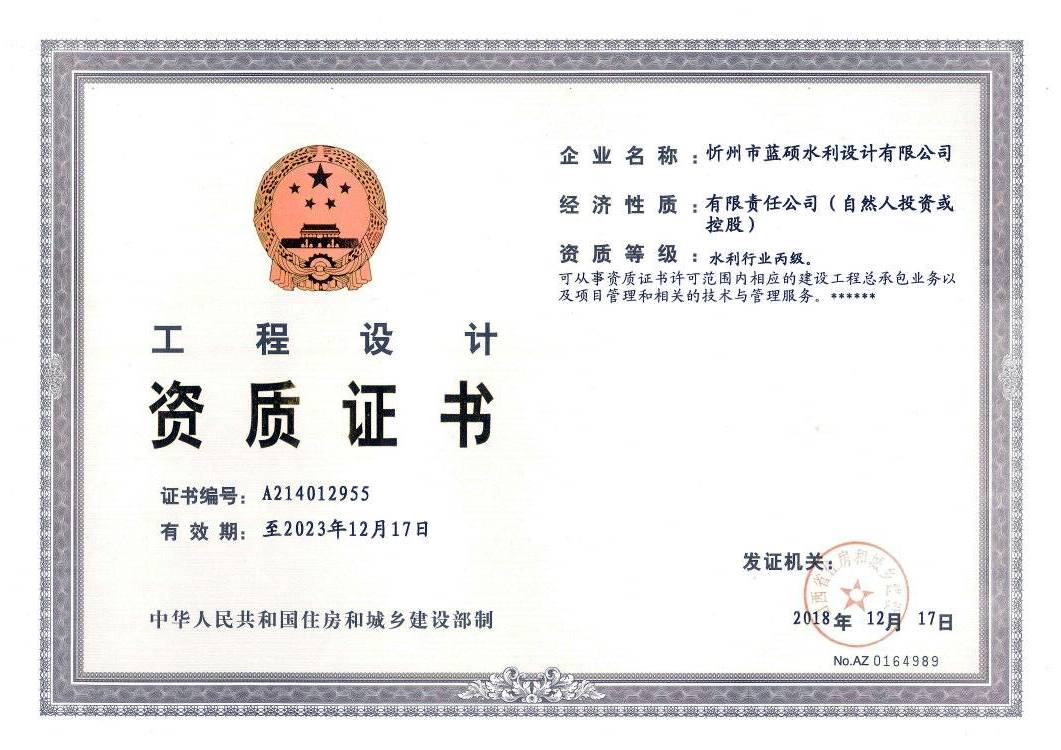 （证书图片）工程设计专用章：工程技术专用章：目 录第一章  总则	1第一节  前言…………………………………………………………………………………1第二节  编制依据……………………………………………………………………………2第三节  目标任务……………………………………………………………………………5第四节  基本原则……………………………………………………………………………6第五节  规划范围……………………………………………………………………………7第二章  养殖水域滩涂利用评价	8第六节  水域滩涂承载力分析	8第一条  水域滩涂资源状况 ………………………………………………………… 8第二条  自然气候条件 ……………………………………………………………13第三条  水生生物资源状况 ………………………………………………………16第四条  水域环境状况 ………………………………………………………………31第五条  水域滩涂承载力评价 ………………………………………………………32第七节  水产养殖产业发展分析	33第一条  水产养殖发展现状 …………………………………………………………33第二条  区域经济发展方向 …………………………………………………………35第三条  水产养殖前景预测 …………………………………………………………39    第八节  养殖水域滩涂开发总体思路	41第三章  养殖水域滩涂功能区划	42    第九节  功能区划概述	42    第十节  禁止养殖区	45    第十一节  限制养殖区	48    第十二节  养殖区	53第四章  保障措施	57第十三节  加强组织领导	57    第十四节  强化监督检查	58    第十五节  完善生态保护	61    第十六节  其他保障措施	62第五章  附则	64    第十七节  关于规划效力	64    第十八节  关于规划图件	64附表1  忻州市主要河流基本信息表附表2  忻州市常见浮游植物名录附表3  忻州市常见浮游动物名录附表4  忻州市常见底栖动物名录附表5  忻州市常见水生（湿生）大型植物名录附表6  忻州市鱼类名录附表7  忻州市养殖水域滩涂禁止养殖区规划信息表附表8  忻州市养殖水域滩涂限制养殖区规划信息表附表9  忻州市养殖水域滩涂养殖区规划信息表附图1  忻州市养殖水域滩涂现状图附图2  忻州市养殖水域滩涂禁止养殖区规划图附图3  忻州市养殖水域滩涂限制养殖区规划图附图4  忻州市养殖水域滩涂养殖区规划图第一章  总则第一节  前言忻州市地处山西中北部，区位优势明显，自然条件独特，气候适宜，地下泉众多，水质良好，又有子牙河、大清河、永定河、汾河、黄河等五大水系分布，还拥有大量水库和池塘，为全市渔业发展提供了良好的生产空间，是山西渔业发展的先进地区之一，在活跃市场经济、丰富人们“菜篮子”方面做出了重大贡献，已成为全市农业的重要组成部分和农村经济的主要增长点之一。但是近年来，随着忻州市农业供给侧结构性改革的日益推进，城镇化建设进程不断提速，农耕用地不断扩张，可养土地资源日益萎缩，再加上环境污染引发的生态安全问题和以资源消耗为主的传统养殖带来的质量效益低下问题越来越突出，忻州市的渔业发展正面临着前所未有的挑战。党的十八大明确提出我国要大力推进生态文明建设，并指出实施绿色发展、循环发展、低碳发展是推进生态文明建设的基本途径。今后的水产养殖业必须在适度规模的前提下通过“提质增效、绿色发展”进一步提高效益。为了加快推进忻州市渔业转型升级和结构调整，进一步完善本市的养殖水域滩涂规划制度，科学划定禁止养殖区、限制养殖区和养殖区，根据《中共中央国务院关于加快推进生态文明建设的意见》（中发〔2015〕12号）、《国务院关于印发水污染防治行动计划的通知》（中发〔2015〕17号）和《农业部关于印发<养殖水域滩涂规划编制工作规范>和<养殖水域滩涂规划编制大纲>的通知》（农渔发〔2016〕39号）等文件的有关要求，特编制《忻州市养殖水域滩涂规划（2018-2030年）》（以下简称“本规划”）。养殖水域滩涂规划，是渔业管理的基本制度，也是渔业转方式、调结构、推动渔业转型升级、维护渔业生态环境、实现渔业经济可持续发展和现代渔业产业创建的重要抓手。只有科学编制《忻州市养殖水域滩涂规划（2018-2030年）》，优化本市辖区内的水产养殖业布局，划定禁养区、限养区和养殖区，设定发展底线，稳定养殖面积，才能指导忻州市各县（市、区）水产养殖者合理开发利用养殖水域滩涂资源，才能有效保护水域生态环境和养殖基础设施条件，从而实现水产养殖业与生态环境保护协调发展，创造出较好的生态效益和经济效益。第二节  编制依据一、国家法律1、中华人民共和国渔业法（2013年修订）2、中华人民共和国土地管理法（2004年修订）3、中华人民共和国环境保护法（2014年修订）4、中华人民共和国水污染防治法（2017年修订）5、中华人民共和国农产品质量安全法（2006年）二、行政法规1、中华人民共和国土地管理法实施条例（2014年修订）2、中华人民共和国渔业法实施细则（2005年修订）3、中华人民共和国自然保护区条例（2017年修订）4、中华人民共和国河道管理条例（2017年修订）三、部门规章1、水产苗种管理办法（农业部2005年第46号令）2、水产养殖质量安全管理规定（农业部2003年第31号令）3、水生生物增殖放流管理规定（农业部2009年第20号令）4、水域滩涂养殖发证登记办法（农业部2010年第9号令）5、湿地保护管理规定（国家林业局2017年第48号令）6、饮用水水源保护区污染防治管理规定（2010年修订）四、地方法规1、山西省环境保护条例（2016年修订）2、山西省水资源管理条例（2007年修订）3、山西省河道管理条例（1994年）4、山西省泉域水资源保护条例（2010年修订）五、规范性文件1、中共中央 国务院关于加快推进生态文明建设的意见（中发〔2015〕12号）2、中共中央办公厅 国务院办公厅关于创新体制机制推进农业绿色发展的意见（中办发〔2017〕56号）3、国务院关于印发水污染防治行动计划的通知（国发〔2015〕17号）4、农业部关于全面推进水产健康养殖  加强水产品质量安全监管的意见（农渔发〔2009〕5号）5、国务院关于印发中国水生生物资源养护行动纲要的通知（国发〔2006〕9号）6、农业部关于稳定水域滩涂养殖使用权推进水域滩涂养殖发证登记工作的意见（农渔发〔2010〕25号）7、农业部关于加快推进渔业转方式调结构的指导意见（农渔发〔2016〕1号）8、农业部关于印发《养殖水域滩涂规划编制工作规范》和《养殖水域滩涂规划编制大纲》的通知（农渔发〔2016〕39号）。9、环境保护部办公厅 国家发展和改革委员会办公厅关于印发《生态保护红线划定指南》的通知（环办生态〔2017〕48号）10、十部委联合印发《关于加快推进水产养殖业绿色发展的若干意见》（农渔发〔2019〕1号）11、忻州市“十三五”渔业发展规划（2014年）12、忻州市农业农村经济发展“十三五”规划（2017年）13、忻州市各县（市、区）土地利用总体规划（2006-2020年）调整方案第三节  目标任务一、规划期限本规划以2017年为基准年，规划期限为2018年至2030年。二、规划目标1、近期目标：到2020年，通过对忻州市养殖水域滩涂进行规划，依法划定禁养区和限养区，精确定位养殖区域，分类制定不同功能区划的管控措施，完善长效机制，以达到“三区界定清晰、依法管控、措施有力”的目标。2、远期目标：到2030年，忻州市对水产养殖业的供给侧改革取得突破，生态养殖、休闲渔业、稻田综合种养以及低洼盐碱地渔业开发取得较大发展，实现空间规划布局合理，基本建成与资源环境相协调、监管能力相配套、发展水平相适应的“高效、绿色、生态”水产养殖产业新格局。三、重点任务1、优化养殖空间布局。严格按照“三区”空间布局合理开展养殖生产，稳定基本养殖水域，稳定池塘养殖，调减湖库养殖，以改善全市渔业经济结构的空间布局，促进水产养殖业向健康可持续发展迈进。2、以规划为主要依据，全面落实水域滩涂养殖证制度，依法保护渔业、渔民的合法权益，促进水产养殖与全市社会经济的全面、协调发展。3、转变养殖方式。积极推广良种和新品种，大力发展适销对路的名特优品种、高附加值品种，提高养殖综合效益；积极发展池塘工程化生态养殖、大水面净水渔业等健康可持续发展模式，以达到提质增效之目的；积极改善、改造基础设施，并重点支持废水处理、循环用水等节水减排环保设施的升级改造，加强养殖技术创新和运用，逐步实现养殖废水达标排放。4、推进产业链延伸拓展。积极发展以垂钓、水族观赏、科普教育等多种休闲业态为特色的休闲渔业，提升现代休闲渔业持续发展能力；开展稻渔综合种养，促进循环经济发展；推动养殖、捕捞、物流业等产业的相互融合、协调发展，延伸产业链、提高价值链。5、确保渔业产品安全。加强质量安全监督执法，加大水产品质量安全监督抽查和风险隐患排查力度，扩大监测覆盖面。推进水产品质量安全可追溯体系建设。第四节  基本原则根据忻州市水域的现状、特点，按照水域滩涂总体规划要求，本规划编制遵循以下主要原则：一、坚持科学规划、因地制宜的原则根据忻州市水域滩涂承载力评价结果和水产养殖产业发展需求，形成全市养殖水域滩涂开发利用和保护的总体思路，根据规划编制工作规范和大纲的具体要求，合理布局水产养殖生产，制定本市养殖水域滩涂使用管理的具体措施，科学编制规划。二、坚持生态优先、底线约束的原则要坚持走生产发展、生活富裕、生态良好的文明发展道路，科学开展水域滩涂利用评价，保护水域滩涂生态环境，明确区域经济发展方向，合理安排产业发展空间。忻州市将自然保护区、饮用水水源地、河流及湖库大水面等重要生态保护或公共安全“红线”和“黄线”区域作为禁止或限制养殖区，设定发展底线。三、坚持合理布局、转调结合的原则稳定池塘养殖，调减湖泊、水库网箱围栏养殖，发展生态养殖，支持设施养殖向工厂化循环水方向发展，发展低洼滩涂稻田综合种养，实现本市辖区内养殖水域滩涂的整体规划、合理储备、有序利用、协调发展。四、坚持总体协调、横向衔接的原则。将本规划放在忻州市整体空间布局的框架下考虑，不仅要与《忻州市土地利用总体规划》等上位规划相协调，还要与水利、环保、旅游、林业及乡镇城建等其他相关专项规划相衔接，避免交叉和矛盾，促进区域经济协调发展。第五节  规划范围忻州市辖区内所有的已经进行水产养殖开发利用和目前尚未开发利用但适于水产养殖开发利用的所有 (全民、集体) 水域、滩涂（包括河流、水库、湖泊、池塘及宜渔稻田）。第二章  养殖水域滩涂利用评价第六节  水域滩涂承载力分析第一条  水域滩涂资源状况1、地理位置忻州市位于山西省中北部，地理范围介于东经110°53′～113°58′、北纬38°06'～39°40′之间，全境东西长约245km，南北宽约170km，总面积25153.59km2，占全省总土地面积的16.05%，是山西省版图最大的市。本市北倚内长城与大同市、朔州市、内蒙古自治区为界，西隔黄河与陕西省、内蒙古自治区相望，东临太行与河北省接壤，南屏石岭关与太原市、阳泉市、吕梁市毗连。全市下辖1区1市12县（忻府区、原平市、定襄县、五台县、代县、繁峙县、宁武县、静乐县、神池县、五寨县、岢岚县、河曲县、保德县、偏关县）。2017年末，常住人口共316.7万人。2、地形地貌忻州市山岳纵横，地貌多样。山区、高原约占全市面积的87%，川地占13%。境内山脉南有系舟山、阴山，属太行山支脉，主要山峰有柳林尖山、小五台、官帽山、平安山、马头山等，海拔均在1500m以上；西部云中山、马圈山系吕梁山余支，主要山峰有云中山、鼓山、王峰山、马圈山、龙王垴等，海拔均在1600m以上；北部金山、大青山，为五台山支脉，海拔在1000m以上。东部自北向南分布有恒山、五台山、太行山、系舟山，中部有管涔山、芦芽山、云中山。平川面积较大的有忻定盆地和五寨盆地，其中忻定盆地是山西省五大盆地之一，平均海拔900m左右，盆地的西端为黄土丘陵地带，地形较为破碎，海拔在1000m～1250m之间。3、水域类型忻州市的水域类型主要包括河流、水库、湖泊、池塘及其他。（1）河流忻州市河流众多，分属于海河流域和黄河流域，流域面积分别为51.8%和48.2%。流域面积50km2以上的河流157条，位居全省各地市之首，其中，流域面积大于10000km2的有3条，流域面积大于1000km2小于10000km2的河流有6条，流域面积大于50km2小于1000km2的有148条。忻州市主要河流见附表1。1）海河流域本市属海河流域的河流主要有滹沱河、青羊河、恢河等。滹沱河是本市最大的河流，发源于繁峙县泰戏山麓马跑泉河、桥儿沟一带，流经代县、原平、忻府区、定襄、五台至定襄县岭子底村出境，境内流域面积11936 km2，流长250.7 km，平均纵坡1/700，河床宽在800m以下，一般清水流量6.61m3/s。滹沱河有21条一级支流，其中流域面积较大的支流主要有阳武河、南云中河、北云中河、牧马河、清水河等。 2）黄河流域本市属黄河流域的除了黄河干流以外，还有汾河、偏关河、县川河、朱家川、岚漪河等黄河一级支流。汾河为本市第二大河流，发源于神池县太平庄乡西岭村，流经神池、宁武、静乐三县，在静乐县高家岭注入汾河水库。境内流域面积3412 km2，流长96.5 km，平均纵坡1/166。汾河在境内有10条支流，其中中马坊河、东碾河等流域面积均在500 km2以上。 黄河为本市的过境河流，由偏关县万家寨以上约10 km的老牛湾进入境内，沿本市西部边界经偏关、河曲到保德县冯家川出境，境内流长约171 km。一般流量为300 m3/s～500 m3/s，最大流量11100 m3/s，枯水最小流量56 m3/s。3）河流滩涂面积忻州市现有盐碱下湿荒滩4312.8hm2，主要分布在忻府区、定襄县、原平市、代县、繁峙县五县境内的滹沱河、牧马河等河流河漫滩的一级阶地冲积平原低洼处，适宜渔业开发利用。该处盆地盐碱地的土壤类型主要有盐化潮土和草甸盐土两类，以硫酸盐盐化潮土面积最大，约占盐渍土面积的41%，其次是苏打盐化潮土占22.3%。（2）水库忻州市境内现有水库48座（见表1），其中，中型水库8座，小（1）型水库30座，小（2）型水库10座，分布于10个县（市、区），总库容达万23590.1万m3。据忻州市渔业统计年报资料，2017年全市水库养殖面积达570hm2。表1  忻州市水库基本信息表续表1（2）湖泊忻州市湖泊由天然湖泊和人工湖泊组成。天然湖泊主要是位于宁武县管涔山的天池湖泊群，共由马营海、公海、琵琶海等15个天然湖泊组成。20世纪90年代以来，由于自然和人为因素，大多数湖泊已干涸或变为沼泽地，仅在雨季有积水，目前仅有马营海、公海和琵琶海常年有水，其水域面积共计108hm2。人工湖泊主要是定襄县留念湖和忻府区金山湖，面积分别为26.5hm2和25hm2。忻州市主要湖泊基本情况见表2。表2  忻州市主要湖泊基本情况（4）池塘据忻州市2017年渔业统计报表资料，忻州市养殖池塘主要分布在五台县、原平市、忻府区和定襄县，代县、繁峙县、河曲县、保德县也有少量分布，养殖水面共计196hm2。（5）宜渔稻田忻州市的水稻田主要分布在滹沱河两岸，涉及繁峙县、代县、原平市、定襄县和五台县等5个县（市），面积在400hm2以上。这些稻田处于低洼地带，非常适合以“稻-鱼”、“稻-虾”、“稻-蟹”模式发展稻田综合种养，以拓展渔业发展空间。第二条  自然气候条件1、气候忻州市属温带大陆性季风气候，并兼具山地型气候的特征，表现为：春季少雨干旱多风沙；夏季高温多暴雨，东南风带来的暖湿气流是形成忻州市降水的主要水汽来源；秋季温和晴朗；冬季漫长干寒，西北风盛行，降水少。（1）气温：本市全年平均气温在4.3℃～9.2℃之间，其中，1月平均气温最低，年极端最低气温为-35.3℃，7月平均气温最高，年极端最高气温为42.2℃。（2）光照：本市年日照时数一般介于2760h～2945h之间。（3）降水与蒸发：忻州市多年（1956年～2000年）平均降水量为475.4mm，平均水面蒸发量为1800mm。（4）无霜期：本市无霜期自南向北递减，南部约为140天～194天，北部约为115天～186天，高寒山区不足100天。（5）风：本市是大风和风沙较多的一个地区。每年出现大风日数均在40天以上，风向以西北方多。2、水文（1）河流水温：据2017年环保部门监测资料，全市各河流的最高水温在7月份，为20℃～26℃左右，最低水温在1月份和12月份，为0℃左右。（2）河川径流量：根据忻州市第二次水资源评价结果，本市多年（1956～2000年）平均河川径流资源量12.46亿m3，其中海河流域8.16亿m3，黄河流域4.30亿m3。3、地下泉水地下泉水是渔业发展的良好水源之一。本市境内地下泉水资源分布较为丰富，据不完全统计，大小泉眼有1500多处，其中省管泉域有4个，分别是雷鸣寺泉、坪上泉、天桥泉和马圈泉，均为冷泉，出泉水温在11℃～15℃之间，多年平均流量为0.2 m3/s～12.04m3/s。温泉集中分布于境内的滹沱河断陷盆地，现已发现的7处温泉，忻府区有5处，定襄县、原平市各有1处，出泉水温在50℃～65℃之间。4、水质（1）据全省渔业资源调查资料和省、市环保部门监测资料，忻州市天然水体（河流、水库、湖泊）的水化学类型多属于重碳酸盐型，矿物质含量在0.3g/L～1.0g/L之间；pH值在7.9～9之间，溶解氧在5mg/L以上。（2）据2016年省水产科学研究所调查资料，忻州市境内的冷泉水质类型为重碳酸盐钙镁型，矿物质含量小于0.5g/L，总硬度小于300 mg/L，属于低矿化低硬度优质泉水，岩溶水水质总体良好。本市温泉的水化学类型较为复杂，主要有Cl-Na型、SO4-Na·Ca型、Cl·SO4-Na型和SO4·Cl-Na·Ca型等4种，pH值为7.56～8.4，总硬度在0.59mmol/L～9.11mmo/L之间，但含氟量普遍偏高，在4mg/L～6mg/L之间。（3）据2016年省水产科学研究所调查资料，忻州市养殖池塘的水化学类型多为重碳酸盐钠型或硫酸盐钙型，含盐量平均为在0.3‰，平均总碱度为3mmol/L，平均总硬度为1.5mmol/L。5、自然灾害情况忻州市境内的自然灾害主要是气象、洪水和地质灾害，包括干旱、洪涝、冰雹、暴风雨、霜冻、土地盐碱化等。但是对渔业生产影响较大的自然灾害主要是洪涝和寒潮。（1）洪涝：汛期暴雨及强降雨引发的洪涝灾害，易导致中小型湖库水体浑浊，透明度下降，对湖库鱼虾会产生不利影响。（2）寒潮：忻州市春、秋、冬季节均可发生寒潮，寒潮从每年11月中旬开始影响忻州市到翌年4月中旬结束，平均每年出现3次～6次。其中，春季发生频率最高，所造成的灾害影响程度也最重，尤其是4月～5月。春季寒潮会使放养时的鱼类鱼体受伤，感染水霉病，导致死亡，造成错过季节而失败。第三条  水生生物资源状况1、浮游植物据2008年～2016年山西省水产科学研究所调查资料，忻州市主要水域（河流、水库、湖泊、泉域）共检出浮游植物74属种，隶属于8门33科（见附表2），其中绿藻门最多，为11科29属种；其次是硅藻门，为10科24属种；蓝藻门为3科7属种；金藻门4科5属种；甲藻门2科2属种；其它各门均为1科，种类只有1属种～4属种。从组成来看，河流主要以硅藻门、绿藻门种类占优势，水库、湖泊以绿藻和硅藻门种类居多。2、浮游动物据2008年～2016年山西省水产科学研究所调查资料，忻州市主要水域（河流、水库、湖泊、泉域）共检出浮游动物64属（种）（见附表3），其中，原生动物22属（种），轮虫36属（种），枝角4属（种），桡足类及其无节幼体2属（种）。从种类组成来看，无论是河流还是湖库，浮游动物均以轮虫占多数。3、底栖动物据2008年～2016年山西省水产科学研究所调查资料，忻州市主要水域（河流、水库、湖泊、泉域）共检出底栖动物61种（见附表4），其中水生昆虫39种，软体动物10种，甲壳动物6种，水栖寡毛类2种，蛭类3种，扁形动物1种。4、水生（含湿生）大型植物通过对忻州市主要河流、湖库等水域的调查，并结合本辖区内的湿地文献资料，共有各类水生及湿生大型植物115种（变种），隶属于4门40科（见附表5），其中绿藻门1科3种，轮藻门1科1种，蕨类植物门3科8种，被子植物门35科103种。河流中的水生植物的分布呈斑块状，主要以禾本科、香蒲科和莎草科植物为主，分布在浅水、沼泽及水边湿地中。水库中水草资源贫乏，形不成大的初级生产力。5、鱼类通过忻州市主要河流、湖库和各水产养殖场的调查采样分析，目前忻州市各水域共有鱼类57种，隶属于6目12科（见附表6）。其中鲤科鱼类种类最多，为23种；其次是鳅科，为15种；其他各科为1种～4种。在种类组成中，土著物种占到45种，其余12种均为引进的养殖品种。第四条  水域环境状况1、地表水环境状况据忻州市环境监测站资料，2017年，全市共监测10条河道、14个断面（见表3），其中，达到或优于III类水质标准的断面13个，占监测断面总数的92.9%；达到Ⅳ类水质标准的断面1个，占监测断面的7.1%；无劣V类水质断面。污染因子主要是化学需氧量和总氮，污染源主要为工业、农业及生活废污水。表3  忻州市主要河流水环境质量评价（2017年）二、集中饮用水水源地水质状况忻州市现有集中饮用水水源地182个，其中市级1个，县级17个，乡镇级164个。据忻州市各级环境监测站2017年全年的监测结果，除县级以上饮用水源地代县苏村后备水源地目前确定了取水点但尚未打井不具备采样分析的条件外，其余181发个水源地水质均达到III类水质要求，达标率为100%。第五条  水域滩涂承载力评价根据忻州市的水域滩涂资源、水文气候、水生生物资源等条件，进行水域滩涂承载力分析，认为忻州市水域资源丰富、气候温和、光照充足、水生生物资源丰富，养殖水域水质符合渔业水质标准，发展水产养殖具备较好的条件和物质基础。通过合理划定养殖水域滩涂功能区，合理搭配放养品种和放养密度，推广池塘生态健康养殖模式和湖库净水渔业，在有效控制养殖容量的前提下，达到提升产能与保护环境的有机统一。本规划根据忻州市目前湖库的营养水平及池塘养殖条件，并结合生态优先发展理念，对本辖区内的池塘和湖库养殖容量提出以下设想：1、普通池塘养殖：发展生态健康养殖模式，并通过提质改造与标准化建设，养殖容量应控制在11250kg/hm2以下。2、流水池塘养殖：发展工厂化健康养殖模式，建设与养殖规模相适应的尾水处理设施（包括沉淀池、生物净化池等），养殖容量应控制在50kg/m3以下。3、中小型湖库：不投饵、不施肥，根据天然饵料资源及水体环境容量，科学放养控藻养水的鲢、鳙鱼，发展“净水渔业”模式，其养殖容量应控制在1000kg/hm2以下。4、禁养区水域禁止从事水产养殖，在此不作承载力分析。第七节  水产养殖产业发展分析第一条  水产养殖发展现状近年来，忻州市渔业紧紧围绕“转变养殖方式和健康养殖”这条主线，立足资源禀赋，坚持以渔业增效、渔民增收为发展目标，积极实施老旧池塘改造，不断改善渔业基础条件，积极发展湖库净水渔业，改善了湖库的水域环境，共取得10个省部级水产健康养殖示范场，有力提升了渔业发展质量和管理水平。1、养殖面积根据忻州市渔业统计年报资料，截止2017年底，忻州市水产养殖总面积达773hm2，其中池塘196hm2，湖泊5hm2，水库570hm2，河沟2hm2。2、主要养殖方式及养殖品种忻州市水产养殖主要以池塘养殖和湖库养殖为主。池塘为精养模式，养殖品种主要为鲤鱼和草鱼，流水池塘主要养殖虹鳟、金鳟和鲟鱼。湖库以人放天养为主，不投饵、不施肥，实施“净水渔业”，放养品种主要为鲢鱼、鳙鱼，并适当搭配鲤鱼、鲫鱼和草鱼等。3、养殖产量及效益根据忻州市渔业统计年报资料，截止2017年底，忻州市水产品养殖总产量达2870吨（包括池塘2126吨，湖泊45吨，水库695吨，河沟4吨），渔业经济总产值7908.3万元，渔业经济增加值1664.82万元，渔业户260户，渔业从业人员612人。从2017年的渔业单产水平看，池塘为10800kg/hm2，湖泊为9000kg/hm2，水库为1200kg/hm2。4、苗种生产情况在水产苗种生产方面，忻州市目前只有原平市名特优鱼种场具有独特的资源优势，可形成年产2亿水花的生产规模。据忻州市渔业统计年报资料，2017年，本市自产水产苗种200万尾，培育鱼种吨57吨，共获产值96万元，增加值达19.2万元。5、渔业捕捞情况忻州市的渔业捕捞主要在黄河干流偏关至保德段。据忻州市渔业统计年报资料，2017年，捕捞产量累计为126吨，产值达504万元，增加值达151.2万元。6、休闲渔业近年来，休闲渔业作为新型产业，在忻州市正逐渐兴起，可望成为今后本市渔业发展的一支生力军。本市休闲垂钓渔业分布较为分散，主要在各水库、湖泊及城郊的鱼塘。据忻州市渔业统计年报资料，2017年，休闲渔业共获产值183.38万元，增加值为64.18万元。7、存在问题（1）近年来由于池塘淤积老化，饲料价格不断上涨，地下水下降，养殖品种单一等因素，使池塘养殖生产者的养殖效益逐年下降，再加上天津市、河北省等外地鱼产品冲击本市市场，有一部分池塘养殖生产者弃塘种地，严重的影响着本市的池塘养殖发展。（2）缺乏有效的技术服务和创新手段，科技成果储备不足，专业技术人员缺乏，养殖技术得不到有效的应用和推广，渔业生产维持在相对传统的方式下进行。第二条  区域经济发展方向一、区位条件忻州市地扼三晋咽喉，承接京津，区位优势突出。本市西与陕西、内蒙相望，东与河北接壤，是全省唯一横跨省际东西、连接太行、吕梁两山的市，素有“晋北锁钥”之称。境内交通条件十分优越，京原、北同蒲铁路干线纵贯全境，神朔-朔黄铁路起始于境内神池县，连接黄骅港、天津港、秦皇岛，是西煤东运第二大通道，还有大运高速公路、忻阜高速公路、忻保高速公路、灵河高速公路以及108国道、208国道、209国道、大运公路等主要干线。另外，即将全线通车的大西高铁也穿越本市南北。忻州距北京约500km，距省城太原75km，已成为京津地区和省城重要的菜篮子和特色农副产品供应基地，也是京津冀经济圈产业疏散外围承接地和太原都市圈北部旅游服务基地。二、经济总量和产业结构忻州市属于典型的资源型经济地区，其经济以第二、第三产业为主，第一产业的经济规模较小。根据忻州市统计局数据（见表4），2017年，忻州市地区生产总值874.5亿元，同比增长6.7%。其中，第一产业增加值65.4亿元，同比增长3.4%，占GDP比重7.48%；第二产业增加值430.3亿元，同比增长6.6%，占GDP比重49.21%；第三产业增加值378.8亿元，同比增长7.5%，增速高于GDP增速0.8个百分点，占GDP比重43.32%。三次产业结构比例为7.5:49.2:43.3。人均地区生产总值27665元，按2017年平均汇率计算为4099美元。全年全市城镇居民人均可支配收入26536元，同比增长6.2%，农村居民人均可支配收入7588元，同比增长8.0%。表4  忻州市2017年经济发展统计表（单位：亿元）注：表中数据来源于忻州市统计局《2017年忻州市服务业发展报告》。近年来，忻州市把调整优化经济结构作为经济发展的主线，致力于在经济发展中优化调整产业结构，经济结构发生积极变化，产业构成形成新的格局，全市经济主要比例关系得到很大改善，经济结构调整取得积极成效。2015年以来，第三产业的增加额于超过第二产业的增加值，这既有第二产业主要是煤炭、铁矿、电力等支柱产业萎缩的因素，也有经济发展导致第三产业加速增长的因素。目前，忻州服务业正在逐步发展成为经济主体。渔业作为忻州市农业农村经济产业的组成部分，目前其渔业经济以第一产业和第三产业为主，第二产业为空白，其产业结构比较简单，产业链发展比较薄弱。2017年，忻州市的渔业经济总产值为7908.33万元（见表5），其中，第一产业产值为4618万元，占58.4%；第三产业产值3290.33万元，占41.6%。表5  忻州市2017年渔业产业经济发展情况注：此表数据来源于2017年忻州市渔业统计年报表。三、渔业产业调整方向根据《忻州市农业农村经济发展“十三五”规划》，全市的农业产业要以“创新、协调、绿色、开放、共享”五大发展理念为引领，以提高农业发展质量效益和综合竞争力为中心，转变农业发展方式，创新农业经营体制机制，推进农业供给侧结构性改革，率先走出一条产出高效、产品安全、资源节约、环境友好、具有忻州特色的农业现代化道路，实现农业提质增效、农民持续增收和农村和谐稳定。在这一大的总体思想之下，作为农业农村经济产业的组成部分，忻州市今后的渔业发展必须紧紧围绕“生态、安全、高效”总目标，加快推进全市渔业转型升级。1、突出绿色优先，发展池塘高效生态渔业生态渔业是建设资源节约型、环境友好型渔业的有效途径，是发展农村循环经济的重要组成部分，也是现代渔业的发展方向。忻州市今后的池塘养殖，必须以绿色环境为前提，以提质增效为目标，通过改造旧池塘、建设尾水处理设施，积极推行池塘循环水养殖等健康生态养殖模式，实现渔业的可持续发展。2、依托湖库资源，大力发展净水渔业净水渔业也称为保水渔业，是以改善水质为目的的渔业方式，不投饵、不施肥，主要根据水体的天然饵料资源及环境承载力科学投放滤食性鱼类（鲢、鳙鱼），以控制藻类过度增长，防治水体产生富营养化。忻州市拥有丰富的湖库水资源，它们既是保证人们生活需要和发展工农业生产的重要物质条件，同时又是环境的组成部分。因此，为了维护水库、湖泊的生态环境，忻州市应充分发挥渔业的优势，实施湖库净水渔业工程，这样既可以使湖库的天然饵料资源得到充分利用，获得鱼产量，又可净化水质，改善生态环境。3、聚焦民生领域，大力发展休闲渔业休闲渔业是现代渔业建设的重要内容，是加快渔业转方式调结构的重要抓手，是推进渔业供给侧结构性改革的重要方向，也是渔民就业增收和产业扶贫的重要途径。休闲渔业通过资源优化配置，把旅游观光、休闲度假与现代渔业有机结合起来，实现产业之间相互转化，从而创造出较高的经济效益和社会效益。忻州市实施生态保护红线后，现有的渔业养殖面积将会有缩减，在这种情况下，必须大力发展以服务为主的休闲渔业，培育渔业发展的新增长点，以满足人民日益增长的美好生活需要，加快全市渔业经济转型发展步伐。4、利用水稻田资源，拓展渔业发展空间忻州市在滹沱河两岸现有400hm2以上的稻田资源，如果能够和渔业相结合，发展“稻-鱼”、“稻-虾”、“稻-蟹”等综合种养模式，不仅可以有效开发稻田水面资源养殖水产品，拓展水产养殖发展空间，增加产量和产出，而且可以利用稻田养殖田块生产优质有机水稻，实现立体种养的有机结合，改良环境，大幅度提高现有水稻田的经济效益、社会效益、生态效益，从而实现“一田两用，粮渔双赢”的目的。第三条  水产养殖前景预测一、水产养殖市场潜力当前，我国社会主要矛盾已经转化为人民日益增长的美好生活需要和不平衡不充分的发展之间的矛盾。消费者对水产食品消费的营养健康要求越来越高，消费者不再是简单地追求廉价的商品，而更加需要的是质量安全、品质优良的产品，以及精神文化层面的休闲观光产品。积极适应优质健康水产食品及休闲产品需求导向，发展绿色生态观光渔业和本地特色渔业已成为我国渔业结构调整的重要方向。目前，忻州市渔业生产方式还没有完全摆脱粗放型经营方式，水库限养之后，渔业空间将显著缩减，渔业转型升级和提质增效的内在需求更加迫切，以休闲渔业为主的第三产业有望成为本市渔业发展的主要方向。另外，忻州市目前城乡居民生活水平稳步提高，膳食结构逐步改善，购买力明显增强，市场需求对水产养殖的拉动作用增强。忻州市水面资源较为丰富，但利用率不高，单产较低，渔业发展潜力和空间较大。通过合理布局，完善配置，强化服务，可以形成新的渔业增长点。充分利用优势，营造市场氛围，加快渔业基础设施建设，推进渔业科技进步。另外，忻州市地处大运高速公路两侧，京原，北同蒲铁路纵贯全境，交通十分便利，再加上奇村、顿村、大营、上汤头等温泉度假村的形成，新兴休闲渔业的发展潜力巨大。二、水产养殖模式的发展趋势实践证明，在越来越重视环境的今天，资源浪费大、污染严重的水产养殖模式必将会被绿色健康养殖模式所取代，今后的渔业发展也必将要走可持续发展的道路。忻州市渔业在大环境的驱使下，传统的池塘养殖模式必定朝着设施化、智能化方向发展，并通过现代化改造，养殖尾水得到净化处理，既降低了环境污染，又能够为市场提供健康的绿色水产品。另外，丰富的稻田资源也能为渔业发展提供空间，发展稻田综合种养模式，实现“一田两用，粮渔双赢”的目的。第八节  养殖水域滩涂开发总体思路根据忻州市养殖水域滩涂承载力、水产养殖发展现状以及发展潜力，制定出本市养殖水域滩涂开发的总体思路：1、加强对饮用水水源地的管理，采取划定禁养区、限养区等限制措施，保护水域环境和渔业资源。2、坚持科学发展观，按照高产、优质、高效、安全及资源保护与开发利用相结合，养殖模式上注重环保，创新养殖思路，突出常规水产品养殖主线，加快发展名特优新水产品养殖，统筹发展稻渔综合种养，实现生态经济效益的有机统一。3、充分发挥控藻鱼类的净水功能，大力发展湖库净水渔业，维护和改善湖库水域生态环境。4、壮大生态休闲渔业产业，多方位引入资金，推动水产养殖多元化发展。5、对低洼盐碱下湿荒滩资源进行科学开发，以提高全市养殖水域滩涂利用率，确保池塘养殖规模适度增长。第三章  养殖水域滩涂功能区划第九节  功能区划概述一、划分方法按照农业部《关于印发<养殖水域滩涂规划编制工作规范>和<养殖水域滩涂规划编制大纲>的通知》（农渔发[2016]39号）的文件要求，忻州市将本辖区内的养殖水域滩涂划分为禁止养殖区、限制养殖区和养殖区等3个功能区（见表6）。1、禁止养殖区禁止养殖区（简称“禁养区”）是指按照法律、法规、行政规章等规定，在规定范围内禁止开展任何形式的水产养殖活动的区域。本市禁养区范围包括：（1）禁止在饮用水水源地一级保护区、自然保护区核心区和缓冲区开展水产养殖。（2）禁止在河道行洪区及堤防安全保护区等公共设施区域内开展水产养殖活动。（3）禁止在有毒有害物质超过规定标准的水体开展水产养殖。（4）禁止在永久基本农田范围内挖塘进行水产养殖。（5）法律法规规定的其他禁止从事水产养殖的区域。2、限制养殖区限制养殖区（简称“限养区”）是指按照法律、法规、规章等规定，在划定的水域范围内，控制养殖数量、质量和规模并采取人放天养模式的水域。本市限养区范围包括：（1）限制在饮用水水源二级保护区、自然保护区实验区和外围保护地带、风景名胜区、依法确定为开展旅游活动的可利用水域等生态功能区开展水产养殖活动。在以上区域内进行水产养殖的应采取污染防治措施，污染物排放不得超过国家和本省规定的污染物排放标准。（2）限制在湖泊、水库等公共自然水域开展网箱围栏养殖，但可开展大水面“净水渔业”。要求饲养滤食性鱼类的网箱围栏总面积不超过水域面积的1%。（3）法律法规规定的其他限制养殖区。3、养殖区是指按照法律、法规、规章等规定，允许单位、企业和个人用来从事水产养殖活动的水域。规划的禁养区和限养区范围以外的水域滩涂，可原则作为养殖范围。本市养殖区按类型可划分为池塘养殖区和稻田综合种养区，其中，池塘养殖包括普通池塘养殖和工厂化设施养殖等。二、养殖水域滩涂开发和保护重点在禁养区和限养区外，适度开发滹沱河、牧马河宜渔滩涂下湿地，发展生态渔业、休闲渔业及稻田渔业。本规划的重点保护对象：忻州市范围内的饮用水水源地、自然保护区、河流、水库和湖泊。表6  忻州市养殖水域滩涂功能区划表第十节  禁止养殖区一、划定范围根据农渔发[2016]39号的文件要求，本规划将忻州市境内饮用水水源地一级保护区和自然保护区的核心区与缓冲区划定为禁养区，其面积共计50977.75hm2。另外，根据《山西省河道管理条例》，本规划将本市境内的主要河流及其生态功能区也划定为禁养区。禁养区规划的具体信息见附表7。1、饮用水水源地一级保护区忻州市现有饮用水水源地一级保护区共计182个，包括市级1个，县级17个，乡镇级164个，面积共计2769.75hm2。其中，市级166hm2，县级1678.14hm2，乡镇级925.61hm2。2、自然保护区核心区及缓冲区忻州市境内目前共有4个自然保护区，分别是山西芦芽山国家级自然保护区、忻州云中山省级自然保护区、繁峙臭冷杉省级自然保护区和保德县贺家山省级自然保护区。其核心区和缓冲区面积共计48208hm2。（1）山西芦芽山国家级自然保护区：地处宁武县、五寨县、岢岚县三县交界处，介于东经111°50′00″～112°05′30″，北纬38°35′40″～38°45′00″之间，总面积21453hm2，其中核心区 4933hm2，缓冲区 1767hm2。保护区四至范围为：东从蒯屯关村起，向南经汾河以西的坝门口村、十里桥村至川湖屯村；南从川湖屯村起，向西经温家窑村、小峪、南正沟、夥和沟、高崖底、黄土峁山脊线至绿草地圪塔顶；西从绿草地圪塔顶起，向北经南天门、荷叶坪南将台、北将台、卧场壕、红沙串、瓦窑沟山脊线至西梁背停车场；北从西梁背停车场起，经西梁背停车场、石佛寺沟谷线、石佛寺、黄草梁、小黄草梁、北郑沟、李家山山脊线、李家山、蒯屯关沟谷线至蒯屯关村。（2）忻州云中山省级自然保护区：位于晋西北吕梁山系中北端，地处管涔山以南，行政区划属于忻府区范围，地理位置介于112°15′28″～112°33′36″、北纬38°16′26″～38°40′52″之间，总面积39800hm2，其中核心区面积14300hm2，缓冲区面积7200hm2。（3）繁峙臭冷杉省级自然保护区：位于繁峙县境内五台山深山处，地理位置介于东经113°19′00″～113°37′30″、北纬39°02′04″～39°13′01″之间，保护区总面积23849.7hm2，其中：核心区面积为8300.9hm2，其四至界线：西从高儿坡下的沟口开始，顺沟经辉峪村、宽滩村向北过曹辛庄至堂子沟；北从堂子沟经下峨河至上峨河；东从上峨河经大东沟、古北台上五台山；南沿梁经中台顶、西台、西林尖至郎家庄。缓冲区面积为3887.3hm2，其四至界线：西从保护区西南角开始，向北沿沟上豆花梁，顺梁至三岔梁；北从三岔梁开始，顺梁经双全梁、西水坪至太黄尖；东从太黄尖开始，沿山脊线（林场界）至北台顶；南从北台顶开始，经核心区东界、 北界、 西界至高儿坡。（4）保德县贺家山省级自然保护区：位于吕梁山北端，保德县的中东部，东西宽9km，南北长24km。地理坐标介于东经111°09′20″～111°19′40″、北纬38°42′58″～38°56′30″之间，四至范围为南至兴县交界处，北至本县尧圪台乡界，西至保德县窑洼乡，东达岢岚县交界。保护区总面积为18642.1hm2。其中，核心区面积3964.4hm2，缓冲区面积3855.4hm2。3、主要河流及其生态功能区为了保护河流的生态环境、行洪安全及堤防安全，本规划将忻州市辖区内流域面积50km2以上的河流河道（共157条）全部列为禁止养殖区，同时也将汾河、滹沱河、县川河、朱家川河、岚漪河、偏关河及其主要支流、桑干河主要支流（恢河、黄水河、石湖河、水峪口河）、大青河主要支流（青羊河、庄旺沟河、神堂堡河）以及黄河干流偏关-保德段，按照干流河道水岸线以外100m、支流河道水岸线以外50m的陆地区域全部划定为禁止养殖区。二、管理措施1、禁止从事网箱养殖及其他可能污染饮用水水体的水产养殖活动。2、加强渔政监管，保护水生野生动植物资源及其栖息地，禁养区域严禁垂钓，严禁河道采沙。3、禁养区内不得新建、改建、扩建水产养殖相关场地，区内已建成的养殖场或设施由本级人民政府及相关部门负责限期搬迁或关停。4、禁养区域划定前已有的水产养殖，搬迁或关停造成养殖生产者经济损失的应依法给予补偿，并妥善安置渔民生产生活。5、禁养区可以由渔业部门适度开展科学化、规范化、专业化的渔业增殖放流活动。任何个人和民间组织的放生活动必须经过当地渔业主管部门的审批，并接受监督，不得擅自在禁养区内放生水生动物。6、全面落实河（库）长制的各项管理措施，加大巡查执法力度，严厉打击非法养殖和电、毒、炸等非法捕捞行为。第十一节  限制养殖区一、划定范围本规划将忻州市辖区内的饮用水源地二级保护区、自然保护区实验区、主要风景名胜区、主要湿地公园和主要水库湖泊等重要生态功能区列入限养区，限养面积共计147799.42hm2。限养区的具体规划信息见附表8。1、饮用水水源地二级保护区忻州市饮用水源地二级保护区共有42个，包括县级6个，乡镇级36个，限养面积共计9695.9hm2。其中：县级饮用水源地二级保护区7429hm2；乡镇级饮用水源地二级保护区2266.9hm2。2、自然保护区实验区忻州市境内共有4个自然保护区实验区，其中国家级1个，省级3个，限养面积共计55536.8hm2。（1）山西芦芽山国家级自然保护区实验区：位于其核心和缓冲区之外，面积为14753hm2。（2）忻州云中山省级自然保护区实验区：位于其核心和缓冲区之外，面积为18300hm2。（3）繁峙臭冷杉省级自然保护区实验区：位于其核心和缓冲区之外，面积为11661.5hm2。实验区的四至界线：西从太黄尖顺梁下沟经射香至巡检寺，之后下沟至小宋峪；南与缓冲区相连；北从小宋峪经南峪口至水磨村；东从水磨村沿大石线经茶坊至伯强，之后从伯强顺沟经耿庄、大沟上北台顶。（4）保德县贺家山省级自然保护区实验区：位于其核心和缓冲区之外，面积为10822.3hm2。3、主要风景名胜区本市境内主要有5处风景名胜区，分别是五台山国家级风景名胜区、代县雁门关风景名胜区、宁武芦芽山风景名胜区、忻府区禹王洞风景名胜区和代县赵杲观风景名胜区，限养面积共计69047.97hm2。（1）五台山国家级风景名胜区：位于五台县境内，地理位置介于北纬38°50'～39°05'、东经113°29'～113°44'之间，是国家5A级景区，风景区面积59288hm2。由于该景区包含了山西臭冷杉省级自然保护区9787.1hm2的范围，因此在累计限养面积时需减去9787.1hm2。（2）代县雁门关风景名胜区：位于代县县城以北约20km处的雁门山中，地理位置介于东经112º44′～113º22′、北纬38º50′～39º21′之间，是国家5A级景区，景区面积3000hm2。（3）宁武芦芽山风景名胜区：位于宁武县中部，地理坐标介于东经111°50′～112°5′30″，北纬38°35′40″～38°45′之间，为国家4A级景区。风景区呈散块状分布，北至蟠龙岭，西至县界，南至荷叶坪，东至汾河，是汾河、桑干河、阳武河、岚漪河、朱家川五条河流的源头区，景区总面积为32100hm2。由于该景区包含了全部芦芽山国家级自然保护区的面积21453hm2，因此在累计限养面积时需减去21453hm2。（4）忻府区禹王洞旅游风景区：位于忻府区东南20km的系舟山脉，地理位置介于东经112°46′37″～112°50′22″、北纬38°17′38″～38°20′22″之间，是国家4A级景区。景区大致呈四边形，总规划面积约1200hm2。（5）代县赵杲观风景名胜区：位于代县城南20km处，地理坐标介于东经112°58′～113°04′、北纬38°52′～38°58′之间，是一处以深山古刹赵杲观为中心建设的融人文景观和自然情趣为一体的景区，现为国家级森林公园和省级重点风景名胜区，规划总面积4700.07hm2。4、主要湿地公园忻州市主要有4个湿地公园，分别是静乐汾河川国家级湿地公园、忻府区滹沱河省级湿地公园、宁武马营海省级湿地公园和神池西海子省级湿地公园，限养面积共计12544.45hm2。（1）山西静乐汾河川国家湿地公园：位于静乐县城南部，地理坐标介于东经111°51′36″～111°55′57″、北纬38°13′21″～38°21′28″之间，以汾河河道为体，北以汾河二桥为界，南至庆鲁沟与汾河交汇处，南北长20km，总面积593.85hm2。其中，湿地保护面积412.92hm2，主要以保护大天鹅、黑鹳、小天鹅、普通秋沙鸭等水鸟在我省迁徙停歇中转站的生态系统综合性自然保护区。（2）忻府区滹沱河省级湿地公园：地处位于晋西北吕梁山系与五台山山系相挤压隆起的狭长地段，位于东经112°42′～112°52′，北纬38°31′～38°38′之间，总面积3400hm2，森林覆盖率14%。滹沱河湿地公园现有河流178.7hm2，滩涂地965.8hm2，有效湿地面积26.2%。主要保护黑鹳、小天鹅、灰鹤、豆雁等2种国家一级保护动物和水鸟在我省迁徙停歇中转站的生态系统综合性自然保护区。（3）宁武马营海省级湿地公园：地处位于晋西北吕梁山系管山山脉中，位于东经112°14′～112°15′，北纬38°49′～38°57′之间，总面积8350.6hm2。马营海湿地现有水域面积2125hm2。主要保护黑鹳、小天鹅2种国家一级保护动物和豆雁、普通秋沙鸭等水鸟在我省迁徙停歇中转站的生态系统综合性自然保护区。该湿地公园包括马营海、公海、琵琶海等高原湖泊群，还包括暖泉沟水库。（4）神池西海子省级湿地公园：位于神池县城西北的黄土丘陵沙区，介于东径111°42′～112°18′，北纬38°56′～39°24′之间，总面积200hm2。西海子湿地现有水域面积26.3hm2，主要保护豆雁、普通秋沙鸭等水鸟在我省迁徙停歇中转站的生态系统综合性自然保护区。5、主要水库、湖泊为了保护忻州市境内的水库、湖泊生态环境，本规划将忻州市现有的48座中小型水库和5个主要湖泊（马营海、公海、琵琶海、留念湖、金山湖）的全部水域划定为限养区。但是马营海、公海、琵琶海及暖泉沟水库已包含在马营海湿地公园中，因此，这里核定限养面积时只累计其余47座中小型水库和留念湖、金山湖的面积，共计974.3hm2。二、管理措施1、在河流等公共天然水域按规范实施增殖放流，恢复天然鱼类资源，提高水生生物多样性和水生态系统稳定性。放流鱼种应为本地种的原种或子一代苗种，不得向天然水域投放杂交种、转基因种及外来种。2、限养区内的水库、湖泊可以实施以改善和维护水质为目的保水渔业（净水渔业）。3、限养区内的依法开展的水产池塘养殖，应当建设养殖废水（或尾水）处理设施，实行健康生态养殖模式，不得将水产养殖废水（或尾水）直接排放于河道，养殖生产过程中的污染物排放不得超过国家和地方规定的污染物排放标准。如果超标，要限期整改，整改后仍不达标的，由本级人民政府及相关部门负责限期搬迁或关停。4、风景名胜区内的水体可适度开展观光、休闲、垂钓相结合的休闲观光渔业，但不得开展投饵式养殖，以确保水体环境不受污染。5、泉域保护区内，不得新建、扩建任何投饵式水产养殖池塘。6、加强公共天然水域渔政监管，保护水生野生动植物种质资源及其栖息地，严厉打击电、毒、炸等非法捕捞行为。任何组织和个人不得随意在限养区内放生水生动物，必须通过渔业管理部门组织的生态安全评估，并在本级渔政部门的监督和指导下实施。第十二节  养殖区一、养殖区划定范围根据忻州市的实际情况，其养殖区可分为池塘养殖区和稻田综合种养区两大类型，规划总面积为586.7hm2（见附表9）。1、池塘养殖区本市规划的池塘养殖区面积为206.1hm2，涉及10个县（市、区）、34个乡镇、56个村，其中：——忻府区：规划面积27.7hm2，分布在5个乡（镇）7个村，包括：北义井乡真檀村，董村镇令归村，合索乡孙家湾村、北合索村、东呼延村，兰村乡晏村和奇村镇加禾村。——定襄县：规划面积16.64hm2，分布在5个乡（镇）5个村，包括：蒋村乡砂村，受禄乡高村，晋昌镇西河头村，宏道镇咀子村，杨芳乡智村。——五台县：规划面积47.02hm2，分布在11个乡（镇）15个村，包括：建安乡西建安村、东建安村，陈家庄乡韩家楼村、李家庄村，神西乡坪上村、段家庄村，蒋坊乡西峡村，耿镇镇方子口村、照吞口村，阳白乡桑院村，东雷乡神佑村，台城镇西马村，灵镜乡白龙池村，金岗库乡金岗库村，以及门限石乡上门限石村。——繁峙县：规划面积3.57hm2，分布在杏园乡古家庄村。——代县：规划面积16.23hm2，分布在阳明堡镇的5个村，即：长郝村、西王庄村、窑子头村、牛站村和大茹解村。——五寨县：规划面积1.0hm2，分布在前所乡右所村。——静乐县：规划面积6.12hm2，分布在2个乡2个村，包括：赤泥洼乡任家庄村、双路乡上双路村。——河曲县：规划面积16.2hm2，分布在文笔镇的2个村，即：北元村、唐家会村。——保德县：规划面积4.39hm2，分布在2个乡2个村，即：孙家沟乡苇树局村、土崖塔乡田家塔村。——原平市：规划面积67.23hm2，分布在6个乡（镇）9个村，包括：新原乡东营村、张村、磨头村，崞阳镇郑家营村，西镇乡后沙城村，闫庄镇东常村，沿沟乡班政辅村、大营村以及段家堡乡赤泥泉村。2、稻田综合种养区本市规划的稻田综合种养区全部分布在滹沱河两岸，共380.6hm2，涉及5个县（市）、11个乡镇、19个村，其中：——定襄县：规划面积138hm2，涉及1镇3村（宏道镇东社村、大营村、留念村）；——五台县：规划面积121.3hm2；涉及1乡3村（建安乡潭上村、西建安村、东建安村）；——代县：规划面积54.7hm2；涉及5乡镇5村（枣林镇沱阳村，聂营镇西段景村，上馆镇西关村，阳明堡镇七里铺村，峪口乡圪塔村）；——繁峙县：规划面积26.7hm2，涉及2乡2村（下茹越乡大沟村，杏园乡杏园村）；——原平市：规划面积39.9hm2，涉及2乡6村（新原乡张村、东营村、磨头村、大库狄村、小库狄村，沿沟乡班镇辅村）。三、管理措施1、完善全民所有养殖水域滩涂的使用审批，推进集体所有养殖水域滩涂的确权工作，规范水域滩涂养殖发证登记工作。审核水产养殖数量、养殖规模和养殖模式。2、加强渔业执法，查处无证养殖，对非法侵占养殖水域滩涂行为进行处理，规范养殖水域滩涂开发利用秩序。3、渔业行政主管部门应当根据本地区的实际情况，按照不同的养殖模式、不同的养殖区域进行强制性的水产养殖技术培训，从源头上提升水产养殖整体的管理水平。4、养殖区内新增的符合规划的养殖项目，应当科学确定养殖容量和密度，合理投饵，正确使用药物，防止造成水域的环境污染，养殖生产应符合《水产养殖质量安全管理规定》的有关要求。5、加强渔业基础设施改造，改善生产条件和生态环境，全面推行生态养殖、绿色养殖、健康养殖模式。6、加强养殖用水、养殖水排放的监测管理。养殖用水执行《淡水池塘养殖水标准》（NY 5015-2001），养殖水排放符合《淡水池塘养殖水排放要求》（SC/T 9109-2017）。7、加强苗种生产的监督管理，严格执行农业部《水产苗种管理办法》，改善苗种生产设施设备，提高水产苗种质量。8、加强水产品质量监管。严格执行《无公害食品 渔用药物使用准则》（NY 5071-2002）和《无公害食品 渔用配合饲料安全限量》（NY 5072-2002），严格遵守休药期制度，严禁使用违禁药物。第四章  保障措施第十三节  加强组织领导一、建立政府统一协调机制1、成立领导小组。成立由分管农业的市领导任组长，市农业农村局、市生态环境局、市水利局、市国土资源局、市财政局、各县（市、区）人民政府分管负责人等为成员的养殖水域滩涂规划实施工作领导小组，负责本规划的实施和指导监督，各县（市、区）也要成立相应的机构，依据规划的任务和要求，明确专人负责，制定具体措施，确保规划实施到位。2、职能部门协抓共管。水域滩涂养殖规划是一项综合性系统工程，规划的实施必须在忻州市政府的统一领导下，充分发挥农业农村、自然资源、生态环境、水利、交通、科技、财政等政府部门的行政职能，建立以忻州市农业农村局为主，多个行政部门联合参与的协调合作联动机制，加强对规划的行政管理、监督管理和协调管理。忻州市农业农村局应根据本规划制定具体实施方案，明确工作职责，分解目标任务，建立工作推进机制，负责监督养殖功能区划执行力度、加强对养殖水域滩涂的使用管理，建立以养殖证为核心的养殖业管理制度，合理开发利用水域资源，结合产业发展现状，科学规划水产养殖业长远布局，最大限度地维护渔业生产者的合法权益。忻州市生态环境局对本辖区内的水产养殖污染防治工作依法实施统一监督管理；其他各部门要加强协调配合，形成工作合力，保障本规划顺利实施。二、规范规划修订规划批准后，未经规定程序任何单位和个人不得随意更改。忻州市渔业行政主管部门应定期对本规划实施情况开展评估，因生态安全、经国务院批准的区域规划或产业规划确定的重大项目建设等原因，养殖水域滩涂环境发生重大改变需要修改的，由忻州市渔业行政主管部门提出修改建议。在局部地区进行的不涉及禁止养殖水域滩涂类型调整的一般性修改，可由忻州市渔业行政主管部门提出修改方案，报忻州市人民政府批准后修改实施；如果涉及禁止养殖水域滩涂类型调整的重大修改，应报山西省渔业行政主管部门审核同意，由忻州市渔业行政主管部门组织论证，报忻州市人民政府批准后修改实施。第十四节  强化监督检查一、加强用途管制《养殖水域滩涂规划》是养殖水域滩涂使用管理的基本依据，养殖水域滩涂使用管理要严格依据规划开展，严格限制擅自改变养殖水域滩涂使用用途的行为。在规划范围外，不得新建及改扩建养殖项目。其他生态保护或工程建设项目等占用规划内养殖水域滩涂的，必须征求渔业行政主管部门意见，按照有关要求对规划进行修订后实施，造成养殖生产者经济损失的应依法给予补偿。要切实保障渔业养殖生产者合法权益，促进渔区和谐，推进现代渔业可持续发展。二、完善使用审批严格按照《水域滩涂养殖发证登记办法》的规定，完善本市辖区内全民所有养殖水域滩涂的使用审批，健全使用权的招、拍、挂等交易制度，推进集体所有养殖水域滩涂承包经营权的确权工作，规范水域滩涂养殖发证登记工作。在规划范围外，不得办理水域滩涂养殖证。在规划范围内，已从事水产养殖但尚未办理水域滩涂养殖手续的，要及时补办有关手续。要切实维护养殖生产者的合法权益，保护渔业水域生态环境，保障水产品质量安全，促进渔业可持续健康发展。三、强化行政执法加强渔政执法，查处无证养殖，对非法侵占养殖水域滩涂行为进行处理。规范养殖水域滩涂开发利用秩序，强化社会监督。检查“三项记录”（水产养殖生产记录、用药记录、销售记录），规范投入品的使用，加强水产养殖生产环节质量安全管理，引导养殖户合理投饵、科学用药，坚决查处使用国家明令禁止使用的违禁药品的违法行为。严格实行禁渔期、禁渔区制度，任何单位和个人在渔业水域划定的禁渔期和禁渔区不得从事渔业活动。严厉打击各种破坏渔业资源的行为，重点打击、电鱼、毒鱼、炸鱼以及违规渔具使用行为。严厉查处未经渔业行政主管部门许可的一切放生行为。四、禁养区和限养区管理1、各级渔业行政主管部门要建立长效管巡机制，重点对禁养区和限养区进行巡查，确保禁养区和限养区的水生态安全。2、禁养区内的水产养殖，由本市辖区内相应的县（市、区）人民政府及相关部门负责搬迁或关停。3、限养区内不得在开放性水域施用化肥和有机肥养鱼。区内的水产养殖污染物排放标准如果超过国家和地方规定的污染物排放标准，要限期整改，整改后仍不达标的，由本市辖区内相应的县（市、区）人民政府及相关部门负责限期搬迁或关停。4、禁养区和限养区内重点生态功能区和公共设施安全区域划定前已有的水产养殖，搬迁或关停造成养殖生产者经济损失的应依法给予补偿，并妥善安置养殖渔民生产生活。五、养殖区管理池塘养殖须建设尾水处理设施，排放的尾水污染物达到国家和省标准或者养殖用水循环使用。池塘养殖区生产者应采取积极措施，建设与养殖废弃物相适应的处理设施，采用物理、生物方法进行生态化处理，防止养殖尾水直接排放，排放的尾水污染物必须达到国家和省标准要求。池塘养殖区内养殖生产者在养殖生产过程不得使用任何违禁药物进行清塘、清涂。第十五节  完善生态保护一、加强水资源污染防控1、实施养殖水域容量控制，防止渔业水域环境污染。2、加强渔业水域的管理，防止工农业废水、生活废水污染，尤其要加强重要渔业用水水源的保护，防止重金属及其它有毒、有害物质的污染。3、严格执行禁养区、限养区划定规定，对养殖自身内源性污染展开有针对性的防控和治理，做好养殖池塘的标准化改造，改善生态环境，积极开展绿色低碳水产健康养殖，推广池塘工厂化养殖、大水面生态养殖，发展绿色环保产品。二、开展养殖排放监测为了全面推进忻州市的水产健康养殖，保障水产品质量安全，保护生态环境，提高养殖效益，实现渔业可持续发展，水产养殖单位和个人应当定期监测养殖尾水水质，各级生态环境部门在渔业行政主管部门的配合下，重点对直接或间接向辖区内的河流及其支流水域排放的水产养殖主体的尾水进行不定期抽监。如果污染物超过国家和地方标准限值，要严禁外排，并责令其限期进行整改。三、推广水产养殖节能减排技术渔业是一个对能源、资源高度依赖和对生态环境影响较大的行业，渔业节能减排就是在渔业生产过程中节约能源、降低能源消耗、减少污染物排放。为了减少水体污染，保障水产品质量安全，忻州市各级渔业行政主管部门应积极引导广大渔农及水产养殖合作社发展绿色渔业，大力推广池塘鱼菜共生综合种养技术、渔用膨化饲料应用技术、草鱼人工免疫防疫技术、低碳高效池塘循环水养殖技术、养殖尾水处理技术等节能减排技术，促进全市渔业可持续发展。四、开展增殖放流和生态补偿工作增殖放流作为养护水生生物资源的一项重要举措，对促进渔业种群资源恢复，改善水域生态环境，增加渔业效益和渔民收入具有重要意义。忻州市各级渔业行政主管部门要定期对本辖区内的禁养区、限养区及重点水域的水生生物资源及其水环境进行监测评估，适度开展科学化、规范化、专业化的增殖放流活动。建立和完善生态补偿机制。按照“谁污染，谁付费”的原则，对破坏渔业资源的行为进行处罚，责令其对受破坏的渔业水域投放水产苗种，进行生态补偿，一方面可以教育行为人严格遵守渔业法律法规，保护水域生态环境，震摄渔业违法行为，另一方面，还可以向社会公众宣传保护生态环境的相关法律知识，倡导社会公众树立保护生态环境的责任感，增强环保意识，促进人与自然和谐发展。第十六节  其他保障措施一、营造舆论氛围在忻州市农业农村局的统一领导和部署下，各县（市、区）渔业主管部门要通过广播、电视、网络、报刊、墙报等新闻媒介和印发宣传资料等方式，加大规划实施的宣传力度，尤其是重点宣传规划关于禁养区、限养区和养殖区划定的有关内容，明确禁养、限养、可养范围，对规划内容进行广泛解读，使广大干部群众认识规划的意义，积极投入保护与开发水域滩涂的活动，营造养殖水域滩涂规划建设的良好社会氛围，进一步树立生态文明的发展观、价值观，实现生态渔业建设目标。各级宣传部门要充分发挥新闻媒体的导向作用，对各地执行规划的情况进行全面跟踪，全面报道，对违法养殖、治污设施不到位、造成严重水质污染以及被强制关停的养殖行为及时公开曝光；对水产养殖场污染治理达标排放、零排放、生态养殖典型给予新闻宣传，营造出良好的舆论氛围。二、强化职业渔民教育培训紧紧围绕“生态健康养殖”和“水产品质量安全”两条主线，以培育生产经营型、专业技能型和社会服务型职业渔民为方向，认真举办新型职业渔民培训班，为忻州市现代渔业发展培养一批有文化、懂技术、会经营、善管理的新型职业渔民，提高渔业从业者职业技能。另外，水产养殖从业人员在学习生产技术的同时，更应该主动了解和学习相关的法律法规知识，提高自身的环保意识和守法意识。第五章  附则第十七节  关于规划效力本规划由忻州市人民政府批准颁布。规划一经批准，即具有法律效力，必须严格执行。任何部门和个人不得随意修改、违规变更。第十八节  关于规划图件本规划图件为规划文本附件，具有与文本同等的法律效力。附表1  忻州市主要河流基本信息表续附表1续附表1续附表1续附表1续附表1续附表1续附表1附表2  忻州市常见浮游植物名录续附表2续附表2附表3  忻州市常见浮游动物名录续附表3附表4  忻州市常见底栖动物名录续附表4续附表4附表5  忻州市常见水生（湿生）大型植物名录续附表5续附表5续附表5续附表5附表6  忻州市鱼类名录续附表6附表7  忻州市养殖水域滩涂禁止养殖区规划信息表续附表7续附表7续附表7续附表7续附表7续附表7续附表7续附表7续附表7续附表7续附表7续附表7附表8  忻州市养殖水域滩涂限制养殖区规划信息表续附表8续附表8续附表8续附表8续附表8续附表8附表9  忻州市养殖水域滩涂养殖区规划信息表续附表9续附表9续附表9续附表9编号水库名称所在县（区、市）水库类型主要功能总库容（万m3）正常蓄水位（m）1米家寨水库忻府区奇村镇中型灌溉1199906.22双乳山水库忻府区合索乡中型防洪、灌溉1448829.853西岁兴水库忻府区三交镇中型防洪、灌溉29039304唐家湾水库五台县台城镇中型防洪、景观16181044.75观上水库原平市闫庄镇中型防洪、景观1560933.116神山水库原平市大牛店镇中型防洪、景观1070953.37孤山水库繁峙县横涧乡中型防洪、灌溉1227.41214.48下茹越水库繁峙县下茹越乡中型防洪、灌溉2869975.89北村水库忻府区兰村乡小（1）型防洪、灌溉512834.2910戎家庄水库定襄县河边镇小（1）型供水、灌溉500635.511郭家寨水库五台县阳白乡小（1）型防洪、灌溉182805.612圈马沟水库五台县沟南乡小（1）型防洪、灌溉560103413田家岗水库五台县阳白乡小（1）型调节引黄水100996.3214西茂河水库代县阳明堡镇小（1）型防洪、灌溉321846.8715东茂河水库代县阳明堡镇小（1）型防洪、灌溉105872.516大茹解水库代县阳明堡镇小（1）型防洪、灌溉101848.4717水沟水库代县枣林镇小（1）型防洪、灌溉15096018柳沟水库代县枣林镇小（1）型防洪、灌溉120946.4319正沟水库代县枣林镇小（1）型灌溉146937.2120寨沟水库代县枣林镇小（1）型防洪、灌溉225945.2121泉子沟水库代县磨坊乡小（1）型防洪、灌溉114935.7222中解水库代县新高乡小（1）型灌溉、休闲4001101.0823虎山水库繁峙县大营镇小（1）型防洪、灌溉4611196.4724龙山水库繁峙县砂河镇小（1）型防洪、灌溉990.521199.1625神沟水库原平市解村乡小（1）型灌溉100.74832.5126崞阳湖水库原平市崞阳镇小（1）型防洪、灌溉205836.0927王北尧水库原平市东社镇小（1）型防洪、灌溉103.46837.5428寿山水库原平市东社镇小（1）型防洪、灌溉160821.1729将军山水库原平市东社镇小（1）型防洪、灌溉118798.05编号水 库名称所在县（区、市）水库类型主要功能总库容（万m3）正常蓄水位（m）30石门沟水库原平市东社镇小（1）型防洪、灌溉1021073.4431石匣口水库原平市段家堡乡小（1）型防洪2801241.3532槽化沟水库原平市大牛店镇小（1）型防洪、灌溉196985.8133南峰水库五寨县前所乡小（1）型防洪、灌溉697.31507.6934白草庄水库五寨县东秀庄乡小（1）型防洪、灌溉8401303.535高家湾水库岢岚县宋家沟乡小（1）型防洪、灌溉6611494.736曲峪水库河曲县巡镇镇 小（1）型防洪、灌溉379.5912.437五花城水库河曲县巡镇镇 小（1）型防洪、灌溉11088738暖泉沟水库宁武县余庄乡小（1）型防洪、供水478.541769.339青龙水库代县阳明堡镇小（2）型灌溉43.63859.6240泊沟水库代县磨坊乡小（2）型防洪、灌溉61917.2841刘庄水库原平市闫庄镇小（2）型灌溉25.57903.142崞阳南水库原平市崞阳镇小（2）型防洪、灌溉35.2837.4343崞阳北水库原平市崞阳镇小（2）型防洪、灌溉15.33844.3844西茹庄水库原平市解村乡小（2）型防洪、灌溉10.2698145茹岳水库原平市沿沟乡小（2）型防洪、灌溉13849.7746班桥水库原平市沿沟乡小（2）型防洪、灌溉40832.9747山水水库原平市楼板寨乡小（2）型防洪、灌溉20.561157.7148屯瓦水库原平市楼板寨乡小（2）型防洪、灌溉12.091192.2湖泊名称所在地平均水深（m）水域面积（hm2）马营海宁武管涔山875.0公海宁武管涔山1120.5琵琶海宁武管涔山412.5留念湖定襄县宏道镇留念村326.5金山湖忻府区奇村镇蔚野村325.0河流名称断面名称考核类型水质类别水质状况滹沱河代县桥国考Ⅱ优滹沱河定襄桥国考Ⅳ轻度污染滹沱河南庄国考Ⅱ优滹沱河乔儿沟省考Ⅱ优恢河（桑干河）梵王寺国考Ⅲ良牧马河陈家营国考Ⅲ良清水河坪上桥国考Ⅱ优青羊河茨沟营桥省考Ⅱ优汾河雷鸣寺省考Ⅱ优汾河河西村国考Ⅱ优黄河忻州段碛塄国考Ⅱ优偏关河关河口省考Ⅱ优县川河禹庙省考Ⅱ优朱家川河花园子省考Ⅲ良项目2017年增速（%）拉动
（百分点）贡献率（%）占比（%）GDP874.56.76.7100.0100.0第一产业65.43.40.34.77.5第二产业430.36.62.943.449.2第三产业378.87.53.551.943.3指标产值（万元）增加值（万元）一、第一产业（养殖和捕捞）4618.00974.001、淡水捕捞504.00151.202、淡水养殖4018.00803.603、水产苗种96.0019.20二、第二产业（渔业工业和建筑业）00三、第三产业（渔业流通和服务业）3290.33690.821、水产流通3054.45610.892、水产（仓储）运输52.5015.753、休闲渔业183.3864.18一级一级二级二级三级三级代码名称代码名称代码名称1禁止养殖区1-1饮用水水源地一级保护区1禁止养殖区1-2自然保护区核心区及缓冲区1禁止养殖区1-3主要河流及其生态功能区2限制养殖区2-1饮用水水源地二级保护区2限制养殖区2-2自然保护区实验区2限制养殖区2-3主要风景名胜区2限制养殖区2-4主要湿地公园2限制养殖区2-5主要水库、湖泊3养殖区3-1池塘养殖区3养殖区3-2稻田综合种养区序号河流名称级别发源地流经本市县（市、区）本市境本市境水文特征备注序号河流名称级别发源地流经本市县（市、区）河长（km）流域面积（km2）水文特征备注1黄河国管青藏高原巴颜喀拉山脉偏关县、河曲县、保德县171常流河2汾河省管神池县太平庄乡西岭村神池县、宁武县、静乐县96.53412常流河黄河支流3滹沱河省管繁峙县泰戏山桥儿沟村繁峙县、代县、原平市、忻府区、定襄县、五台县250.711936常流河子牙河支流4牧马河市管阳曲县白马山南麓静乐县、忻府区、定襄县631406.4常流河滹沱河支流5北云中河市管忻府区阳坡乡安社村忻府区、原平市51832.2常流河滹沱河支流6南云中河市管忻府区合索乡沙洼村忻府区、定襄县44423.6常流河滹沱河支流7清水河市管五台县台怀镇东台沟村五台县1112400.7常流河滹沱河支流8峨河市管繁峙县岩头乡大草坪村繁峙县、代县48414.2常流河滹沱河支流9县川河市管神池县八角镇温家山神池县、偏关县、五寨县、河曲县1041586.5季节河黄河支流10朱家川河市管朔城区利民镇西辛庄村神池县、五寨县、河曲县、保德县1662915季节河黄河支流11岚漪河县管岚县河口乡王家村饮马池沟岢岚县、保德县、五寨县1636常流河黄河支流12偏关河县管神池县大严备乡王庄子村神池县、偏关县1118.7季节河黄河支流13恢河县管宁武县余庄乡小木厂村巡检司宁武县、神池县、原平市48.8400.9常流河桑干河支流14石湖河县管宁武县凤凰镇神堂沟村宁武县、原平市1461.0季节河桑干河支流15水泉梁河县管神池县龙泉镇青泉岭神池县、宁武县27.5季节河桑干河支流16石板沟县管神池县龙泉镇山后神池县33.0季节河桑干河支流17黄水河县管宁武县薛家洼乡仝家沟宁武县、原平市、代县409.4季节河桑干河支流18神武河县管宁武县薛家洼乡盘道梁村宁武县5.9季节河桑干河支流序号河流名称级别发源地流经本市县（市、区）本市境本市境水文特征备注序号河流名称级别发源地流经本市县（市、区）河长（km）流域面积（km2）水文特征备注19沙塄河县管宁武县薛家洼乡大路梁黄草圪妥宁武县33.0季节河桑干河支流20旧广武河县管原平市段家堡乡老窝村原平市、代县66.1季节河桑干河支流21水峪口河县管代县磨坊乡胡家滩村消凌沟代县89.5常流河桑干河支流22盆峪口沟县管代县磨坊乡义成沟代县42.5季节河桑干河支流23青羊河县管繁峙县神堂堡乡古华岩村繁峙县37428.9常流河大青河支流24庄旺沟河县管繁峙县神堂堡乡山角村繁峙县1694.7季节河青羊河支流25神堂堡河县管繁峙县神堂堡乡大梁村繁峙县22119.5季节河青羊河支流26孤山河县管繁峙县横涧乡桥儿沟村繁峙县8.250.0季节河滹沱河支流27涧头河县管繁峙县大营镇迷回村繁峙县1473.4季节河滹沱河支流28洪水河县管繁峙县柏家庄乡黑妹沟村繁峙县1694.3季节河滹沱河支流29小柏峪河县管繁峙县金山铺乡新坊村繁峙县2081.1季节河滹沱河支流30沿口河县管繁峙县砂河镇地卜沟村繁峙县25152.6常流河滹沱河支流31小沿河县管应县白马石乡蔺家渠繁峙县1863季节河滹沱河支流32羊眼河县管繁峙县东山乡岭底村繁峙县31228.9常流河滹沱河支流33水磨河县管繁峙县东山乡正沟村繁峙县1458.1季节河滹沱河支流34双井河县管应县白马石乡河蛟繁峙县2193.2常流河滹沱河支流35下寨河县管繁峙县下茹越乡苏孟庄村繁峙县1850.0常流河滹沱河支流36南新村河县管繁峙县岩头乡西天井村繁峙县、代县1650.9季节河滹沱河支流37马峪河县管繁峙县繁城镇东堡村繁峙县、代县2061.9季节河滹沱河支流38大东沟县管峙县岩头乡大东沟村繁峙县21126.0季节河滹沱河支流序号河流名称级别发源地流经本市县（市、区）本市境本市境水文特征备注序号河流名称级别发源地流经本市县（市、区）河长（km）流域面积（km2）水文特征备注39宽滩河县管繁峙县岩头乡二茄兰村繁峙县1458.2常流河滹沱河支流40赤岸河县管代县胡峪乡庵上代县1962.0季节河滹沱河支流41峪口河县管代县滩上镇牛家渠代县39370.3常流河滹沱河支流42滩上河县管代县滩上镇沟掌村代县1557.0季节河滹沱河支流43高凡河县管代县滩上镇蔡家庄村代县1561.1季节河滹沱河支流44段家湾河县管代县滩上镇滴水清村代县1150.9季节河滹沱河支流45中解河县管代县新高乡高太庄村代县30144.7常流河滹沱河支流46七里河县管代县雁门关乡牛大沟村代县2058.6季节河滹沱河支流47西茂河县管代县阳明堡镇九龙村代县、原平市2366.7季节河滹沱河支流48大芳河县管原平市沿沟乡炭峪村原平市、代县2169.3季节河滹沱河支流49长乐河县管原平市东社镇石地坪村原平市28178.8季节河滹沱河支流50旧小营河县管原平市沿沟乡土屯寨村原平市1676.3季节河滹沱河支流51上王村河县管原平市段家堡乡庙岭梁村原平市2052.9季节河滹沱河支流52广山河县管原平市大牛店镇水泉村原平市2350.0季节河滹沱河支流53阳武河县管宁武县东马坊乡赵来咀村宁武县、原平市73945.9常流河滹沱河支流54贾庄河县管原平市长梁沟镇羊圈村原平市1570.1季节河滹沱河支流55长畛河县管原平市轩岗镇北梁村原平市1480.1季节河滹沱河支流56龙宫河县管原平市段家堡乡峪道沟村原平市36355.4季节河滹沱河支流57段家堡河县管宁武县薛家洼乡李子树梁村宁武县、原平市14100.1季节河滹沱河支流58沙河县管原平市大牛店镇南泉村原平市2788.1季节河滹沱河支流序号河流名称级别发源地流经本市县（市、区）本市境本市境水文特征备注序号河流名称级别发源地流经本市县（市、区）河长（km）流域面积（km2）水文特征备注59西荣华河县管原平市南白乡龙王堂村原平市1461.8季节河滹沱河支流60横河县管忻府区阳坡乡化滩村忻府区1768.0常流河滹沱河支流61寨阳河县管忻府区阳坡乡固庄村愁牛焉忻府区2687.8常流河滹沱河支流62蔚野场河县管忻府区奇村镇南高村忻府区1150.0季节河滹沱河支流63永兴河县管原平市楼板寨乡彭家塔村原平市36206.1常流河滹沱河支流64蚯峪沟县管原平市楼板寨乡丘峪村原平市2070.8季节河滹沱河支流65云北排水渠县管忻府区秦城乡泉子沟村忻府区1695.8季节河滹沱河支流66忻州城市排水渠县管忻府区解原乡大庄村忻府区21122.7常流河滹沱河支流67牧北总排县管忻府区南城街道办事处西街村忻府区、定襄县2069.5季节河滹沱河支流68高村河县管定襄县受禄乡复兴村定襄县1850.5季节河滹沱河支流69南河县管阳曲县泥屯镇南龙泉村忻府区1574.9常流河滹沱河支流70马川沟县管阳曲县泥屯镇石家庄村忻府区2279.6常流河滹沱河支流71马圏沟县管忻府区三交镇岭底村忻府区1450.0常流河滹沱河支流72三交河县管忻府区三交镇羊圈沟村忻府区1678.9季节河滹沱河支流73平社河县管阳曲县高村乡宋川村忻府区62.6季节河滹沱河支流74班庄河县管阳曲县杨兴乡杨兴西矿林场忻府区70.1季节河滹沱河支流75同河县管原平市东社镇东岔村原平市、定襄县36260.1常流河滹沱河支流76小银河县管五台县阳白乡殿头村五台县31274.6常流河滹沱河支流77铜钱沟河县管五台县石咀乡红庵村五台县21131.4常流河滹沱河支流78狐峪沟县管五台县门限石乡材林里村五台县1780.8季节河滹沱河支流序号河流名称级别发源地流经本市县（市、区）本市境本市境水文特征备注序号河流名称级别发源地流经本市县（市、区）河长（km）流域面积（km2）水文特征备注79三岔沟县管五台县门限石乡三角城村五台县1165.0季节河滹沱河支流80殊宫寺河县管五台县灵境乡贺家庄村五台县27169.2常流河滹沱河支流81屋腔沟县管五台县耿镇镇曹老沟村五台县1887.7常流河滹沱河支流82南高洪口沟县管台县高洪口乡大城村五台县1255.6常流河滹沱河支流83泗阳河县管台县豆村镇小柏沟村五台县46467.5常流河滹沱河支流84大石沟河县管五台县豆村镇智富庄村五台县1586.1季节河滹沱河支流85柳院沟县管五台县豆村镇牛腰渠五台县22127.0季节河滹沱河支流86石沟县管五台县茹村乡七里沟村五台县20106.2季节河滹沱河支流87滤泗河县管五台县东雷乡岭底村五台县47347.9常流河滹沱河支流88西沟县管台县台城镇西三角村五台县1653.5季节河滹沱河支流89移城河县管台县陈家庄乡鹞子沟村五台县25154.4常流河滹沱河支流90水头沟县管定襄县南王乡炭窑沟村定襄县21102.6季节河滹沱河支流91杨家川县管平鲁区阻虎乡红山村偏关县1395.9季节河偏关河支流92野猪口河县管神池县烈堡乡后红梁神池县、偏关县25.3+103.1季节河偏关河支流93只泥泉河县管偏关县南堡子乡南堡子村偏关县2494.9季节河偏关河支流94教儿墕沟县管偏关县老营镇阴窝沟村偏关县1559.1季节河偏关河支流95水泉沟县管平鲁区阻虎乡刘家窑村偏关县27137.9季节河偏关河支流96李海沟县管偏关县水泉乡达连庄窝村偏关县1870.2季节河偏关河支流97火头沟县管偏关县窑头乡韩昌沟村偏关县1789.2季节河偏关河支流98沙漠沟县管偏关县万家寨镇麦虎村偏关县21125.9季节河偏关河支流序号河流名称级别发源地流经本市县（市、区）本市境本市境水文特征备注序号河流名称级别发源地流经本市县（市、区）河长（km）流域面积（km2）水文特征备注99大石沟河县管河曲县前川乡桑卜梁村偏关县、河曲县22112.3季节河黄河支流100洞沟河县管河曲县前川乡星佐村河曲县1770.3季节河黄河支流101八角河县管神池县大严备乡六家河村神池县2272.6季节河县川河支流102长畛河县管神池县八角镇狮子坪村神池县2474.3季节河县川河支流103红崖子河县管偏关县南堡子乡黑家庄村偏关县、神池县39247.7季节河县川河支流104尚峪河县管偏关县南堡子乡上井坪村偏关县、河曲县57330.1季节河黄河支流105悬沟河县管偏关县窑头乡韩昌沟村偏关县、河曲县29138.8季节河黄河支流106腰庄河县管保德县义门镇沟地棱林场保德县2064.4季节河黄河支流107石窝村河县管神池县东湖乡达木河村神池县1598.5季节河朱家川支流108东湖河县管神池县龙泉镇荣庄子村神池县1670.1季节河朱家川支流109店儿上河县管神池县虎鼻乡东毛家皂村神池县1654.9季节河朱家川支流110大黑庄河县管五寨县李家坪乡青杨林村五寨县、神池县1994.1季节河朱家川支流111清涟河县管五寨县前所乡洞儿上村五寨县、岢岚县65668.6常流河朱家川支流112峤峪河县管五寨县孙家坪乡嘴儿上村五寨县2775.2常流河朱家川支流113麻子界河县管五寨县孙家坪乡黄土坡村五寨县、岢岚县26113.0季节河朱家川支流114都嘴河县管五寨县前所乡都咀村五寨县36205.0季节河朱家川支流115川口河县管五寨县李家坪乡大东沟村五寨县1652.3季节河朱家川支流116园子沟河县管神池县贺职乡闻家庄子村神池县、五寨县1879.1季节河朱家川支流117鹿角河县管五寨县梁家坪乡蔡家焉村五寨县、岢岚县33352.2季节河朱家川支流118崖窑河县管五寨县东秀庄乡东秀庄村五寨县1982.3季节河朱家川支流序号河流名称级别发源地流经本市县（市、区）本市境本市境水文特征备注序号河流名称级别发源地流经本市县（市、区）河长（km）流域面积（km2）水文特征备注119泥彩河县管岢岚县李家沟乡泉子沟村岢岚县、河曲县、保德县46445.8季节河朱家川支流120马家河县管岢岚县西豹峪乡正沟村岢岚县、保德县30219.4季节河朱家川支流121沙塔河县管岢岚县水峪贯乡华咀渠村岢岚县1471.6季节河朱家川支流122寺沟河县管岢岚县水峪贯乡草滩坪村岢岚县、保德县2984.7季节河黄河支流123化树塔河县管保德县南河沟乡秦家河村保德县2391.6季节河黄河支流124小河沟县管岢岚县水峪贯乡寨子村岢岚县、保德县42150.9季节河黄河支流125安家山河县管保德县南河沟乡张家焉村保德县2368.7季节河黄河支流126马跑泉河县管岢岚县宋家沟乡甘沟村岢岚县16103.9季节河岚漪河支流127燕家村河县管岢岚县宋家沟乡安子村岢岚县2261.4季节河岚漪河支流128东口子河县管岢岚县王家岔乡武家沟村岢岚县1891.9季节河岚漪河支流129北川河县管岢岚县神堂坪乡大营盘村五寨县、岢岚县45589.4常流流岚漪河支流130三井河县管五寨县梁家坪乡赵峪庄村五寨县、岢岚县1466.2季节河岚漪河支流131宋家寨河县管岢岚县三井镇南川村岢岚县1990.1季节河岚漪河支流132西会河县管岢岚县高家会乡后会村岢岚县21142.0季节河岚漪河支流133下石沟河县管岢岚县岚漪镇井溢村岢岚县1650.0季节河岚漪河支流134南川河县管岚县界河口镇楼坊坪村岢岚县152.7常流河岚漪河支流135中寨河县管岢岚县阳坪乡神岭沟村岢岚县18101.0季节河岚漪河支流136石盘头河县管岢岚县西豹峪乡十字焉村岢岚县1880.1季节河岚漪河支流137西豹峪河县管岢岚县西豹峪乡后西豹峪村岢岚县2597.3季节河岚漪河支流138北石河县管宁武县涔山乡大梁沟宁武县1371.5季节河汾河支流序号河流
名称级别发源地流经本市县（市、区）本市境本市境水文特征备注序号河流
名称级别发源地流经本市县（市、区）河长（km）流域面积（km2）水文特征备注139大庙河县管宁武县东寨镇高桥洼村宁武县20102.3常流河汾河支流140中马坊河县管宁武县余庄乡寺耳上村宁武县50557.5常流河汾河支流141天池河县管宁武县余庄乡海五背村宁武县1750.7常流河汾河支流142东马坊河县管宁武县东马坊乡石窑子村宁武县27156.3常流河汾河支流143怀道河县管宁武县怀道乡谢家坪村宁武县、静乐县24140.3常流河汾河支流144西马坊河县管宁武县西马坊乡东沟村宁武县25153.2常流河汾河支流145鸣水河县管静乐县堂尔上乡铁匠沟村静乐县、宁武县28258.8常流河汾河支流146新堡河县管宁武县新堡乡石板桥村宁武县2096.9常流河汾河支流147五村河县管静乐县双路乡兰家山村静乐县21142.2常流河汾河支流148岔口沟河县管静乐县双路乡四方岭村静乐县1351.0季节河汾河支流149万辉河县管静乐县辛村乡桥儿沟村静乐县2489.9常流河汾河支流150西碾河县管静乐县王村乡寺庄村静乐县2795.3常流河汾河支流151东碾河县管静乐县娑婆乡漫岩村静乐县58507.0常流河汾河支流152兴旺庄河县管静乐县娑婆乡上砚湾村静乐县1460.2季节河汾河支流153扶头会河县管岚县顺会乡北山底村静乐县1588.3常流河汾河支流154张贵河县管静乐县神峪沟乡胡家庄村静乐县1753.1季节河汾河支流155兰家舍河县管岚县社科乡冯周村静乐县1523.2季节河汾河支流156柳林河县管静乐县赤泥洼乡上双井村静乐县17256.2季节河汾河支流157龙家庄河县管静乐县赤泥洼乡土地堂村静乐县1976.5季节河汾河支流序号中文名拉丁名一绿藻门CHLOROPHYTA（一）卵囊藻科Oocystaeeae1四刺藻Treubaria sp.2四球藻Tetrachlorella sp.3卵囊藻Oocystis sp.4纤维藻Ankistrodesmus sp.5肾形藻Nephrocytium sp.（二）小球藻科Chlorellaceae6小球藻Chlorella sp.7四角藻Tetraedron sp.8蹄形藻Kirehneriella sp.9披刺藻Franceia sp.10顶棘藻Chodatella sp.（三）栅藻科Scenedesmaceae11栅藻Scenedesmus sp.12空星藻Coelastrum sp.13十字藻Crucigenia sp.14集星藻Actinastrum sp.15四星藻属Tetrastrum sp.16微芒藻Micractinium sp.（四）小桩藻科Characiaceae17弓形藻Schroederia sp.（五）水网藻科Hydrodictyaceae18盘星藻Pediastrum sp.（六）团藻科Volvocaceae19空球藻Eudorina elegans20实球藻Pandorina morum21团藻Volvox sp.（七）衣藻科Chlamydomonadaceae22衣藻Chlamydomonas sp.23四鞭藻Carteria sp.（八）壳衣藻科Phacotaceae24壳衣藻Phacotus sp.（九）鼓藻科Desmidiaceae25新月藻Closterium sp.（十）双星藻科Zygnemataeeae26双星藻Zygnema sp.27月牙藻Selenastrum sp.序号中文名拉丁名28转板藻Mougeotia sp.（十一）四饱藻科Tetrasporaceae29四饱藻属Tetraspora sp.二硅藻门BACILLARIOPHYTA（十二）圆筛藻科Coscinodiscaceae30直链藻Aulacoseira sp.31颗粒直链藻Aulacoseira granulate32变异直链藻Asterionella sp.33小环藻Cyclotella sp.（十三）盒形藻科Biddulphiales34四棘藻Attheya sp.（十四）舟形藻科Naviculacea35羽纹藻Pinnularia sp.36舟形藻Navicula sp.37布纹藻Gyrosigma sp.（十五）桥弯藻科Cymbellaceae38桥弯藻Cymbella sp.39双眉藻Amphora sp.（十六）异极藻科Gomphonemaceae40异极藻Gomphonema sp.（十七）曲壳藻科Achnanthaceae41卵形藻Cocconeis sp.42曲壳藻Achnanthes sp.（十八）菱形藻科Nitzschiaceae43菱形藻Nitzschi sp.44新月拟菱形藻Nitzschiella closterium（十九）双菱藻科Surirellaceae45双菱藻Surirella sp.46波纹藻Cymatopleura sp.（二十）脆杆藻科Fragilariaceae47针杆藻Synedra sp.48等片藻Diatoma sp.49扇形藻Meridion sp.50脆杆藻Fragilaria sp.51星杆藻Asterionella sp.（二十一）平板藻科Tabellariaceae52楔形藻Licmophora sp.53平板藻Tabellaria sp.序号中文名学名三蓝藻门CYANOPHYTA（二十二）色球藻科Chrococcaceae54蓝纤维藻Dactylococcopsis sp.55平裂藻Merismopedia sp.（二十三）念珠藻科Nostoeaceae56鱼腥藻Anabeana sp.57项圈藻（拟鱼腥藻）Anabaenopsis sp.（二十四）颤藻科Oscillatoriaceae58席藻Phormidium sp.59小席藻Phormidium tenus60颤藻Oscillatoria sp.四隐藻门CRYPTOPHYTA（二十五）隐鞭藻科Cryptomonadaceae61蓝隐藻Chroomonas sp.62隐藻Cryptomonas sp.五裸藻门EUGLENOPHYTA（二十六）裸藻科Euglenaceae63裸藻Euglena sp.64囊裸藻Trachelomonas sp.65鳞孔藻Lepocinclis sp.66扁裸藻Phacus sp.六金藻门CHRYSOPHYTA（二十七）色金藻科Chromulinaceae67单鞭金藻Chromulina sp.（二十八）棕鞭藻科Ochromonadaceae68棕鞭藻Ochromonas sp.69锥囊藻Dinobryon sp.（二十九）定鞭藻科Prymnesiaceae70三毛金藻Prymnesium sp.（三十）根金藻科Rhizochrysidaceae71金变形藻Chrysamoeba sp.七甲藻门PYRROPHYTA（三十一）多甲藻科Peridiniales72多甲藻Peridinium sp.（三十二）薄甲藻科Glenodiniaceae73光甲藻Glenodinium sp.八黄藻门XANTHOPHYTA（三十三）黄丝藻科Tribonemataceae74黄管藻Ophiocytyium sp.序号中文名学名一原生动物Protozoa1钟虫Vorticella sp.2累枝虫Epistylis sp.3弹跳虫Halteria sp.4急游虫Strombidium sp.5拟铃壳虫Tintionnopsis sp.6祼口虫Holophrga sp.7栉毛虫Didinium sp.8焰毛虫Askenasia sp.9漫游虫Litonotus sp.10方壳虫Quadrulella sp.11板壳虫Coleps sp.12砂壳虫Difflugia sp.13刺胞虫Acanthocystis sp.14四膜虫Tetrahymena sp.15变形虫Amoeba sp.16侠盗虫Strobilidium sp.17斜管虫Chilodonella sp.18草履虫Paramecium sp.19游仆虫Euplotes sp.20鳞壳虫Euglypha sp.21累枝虫Eipstylis sp.22坛状曲颈虫Cyphpoderia ampulla二轮虫类Rotifera23矩形龟甲轮虫Keratella quadrala24螺形龟甲轮虫Keratella cochlearis25曲腿龟甲轮虫Keratella valga26剪形臂尾轮虫Brachionus forficula27蒲达臂尾轮虫Branchionus budapestiensis28壶状臂尾轮虫Brachionus urceus29裂足臂尾轮虫Brachionus diversicornis30角突臂尾轮虫Brachionus angularis31萼花臂尾轮虫Brachionus calyciflorus32裂足轮虫Schizocerca sp.33狭甲轮虫Colurella sp.34裂痕龟纹轮虫Anuraeopsis fissa35月形腔轮虫Lecane luna36月形单趾轮虫Monostyla lunaris序号中文名拉丁名37囊形单趾轮虫Monostyla bulla38晶囊轮虫Asplanchna sp.39小巨头轮虫Cephalodella exigua40方块鬼轮虫Trichotria tetractis41卵形鞍甲轮虫Lepadella ovalis42尾棘巨头轮虫Cephalodella sterea43奇异六腕轮虫Hexarthra mira44田奈异尾轮虫Trichocerca dixonnuttalli45长圆疣毛轮虫Synchaeta oblonga46梳状疣毛轮虫Synchaeta pectinata47多肢轮虫Polyarthra sp.48扁平泡轮虫Ponpholyx complanata49长三肢轮虫Filinia longiseta50腹尾轮虫Gastropus sp.51无柄轮虫Ascomopha sp.52长足轮虫Rotaria neptunia53玫瑰旋轮虫PhiIodina roseola54镜轮虫 Testudinella sp.55前翼轮虫Proalides sp.56椎尾水轮虫Epiphanes senta57叶轮虫Notholca sp.58胶鞘轮虫Collotheca sp.三枝角类Cladocera59象鼻蚤Bosmina sp.60透明蚤Daphnia hyalina61大型蚤Daphnia magna62盘肠溞Chydorus sp.四桡足类Copepoda63猛水蚤Mesochra sp.64剑水蚤Cyclops sp.序号中文名学名一水生昆虫（节肢动物门）Insecta双翅目Diptera1摇蚊幼虫Chironomidae sp.2幽蚊幼虫Chaoborus sp.3水虻幼虫Stratiomys sp.4蠓蚊幼虫Palpomyia sp.5蚋幼虫Simuliidae sp.6水蝇幼虫Ephydra sp.7舞虻幼虫Empididae sp.8蠓幼虫 Ceratopogonidae sp.9毛蠓幼虫Psychoda sp.10水黾Aquarlus elongates11大蚊幼虫Tipulidae sp.12黑斑溪水螟幼虫Potamomusa midas鞘翅目Coleoptera13龙虱Dytiscidae sp.14水龟虫Hydrophilus sp.蜻蜓目Odonata15细蟌稚虫Ischnura sp.16尾蟌稚虫Cercion sp.17黑河蟌稚虫Agrion atralum18丽翅蜻稚虫Rhyothemis sp.19赤蜻稚虫Sympetrum sp.20灰蜻稚虫Orthetrum sp.21绿蜓稚虫Aeschnophlebia sp.22施春蜓幼虫Sieboldius sp.23蜓科幼虫Aeshnidae sp.24尖尾春蜓稚虫Stylogomphus sp.25华春蜓稚虫Sinogomphus sp.蜉蝣目Ephemeroptera26红斑蜉稚虫Ephemera rufamaculata27河花蜉稚虫Potamanthus sp.28桶形赞蜉稚虫Paegniodes cupulatus29蜉蝣稚虫Ephemeridae sp.30四节蜉稚虫Baetidae sp.31细蜉稚虫Caenidae sp.毛翅目Trichoptera32纹石蚕Hydropsyche sp.33瘤石蚕Goera sp.序号中文名学名34角石蚕Stenopsyche sp.半翅目Hemiptera35蝎蝽Nepa chinensis36划蝽Corixa sp.37田鳖Kirkaldyia deyrollei鞘翅目Coleoptera38水龟虫Hydrophilus sp.39黄边龙虱Dytiscus sp.二甲壳动物Crustacea匙指虾科Atyoidae40中华新米虾Neocaridina denticulata sinensis长臂虾科Palaemonidae41秀丽白虾Palaemon (Exopalaemon) modestus42中华小长臂虾Palaemonetes sinensis43日本沼虾Macrobrachium nipponense溪蟹科Potamidae44华溪蟹Sinopotamon sp.钩虾科Gammaridae45钩虾Gammarus sp.三软体动物Mollusca腹足类Gastropoda46铜锈环棱螺Bellamya aeruginosa47耳萝卜螺Radix auricularia48椭圆萝卜螺Radix swinhoei49小土蜗螺Galba pervia50扁蜷螺Gyraulus convexiusculus51平盘螺 Valvatidae cristata52槲豆螺Bithynia misella瓣鳃类Lamellibranchia53河蚬Corbicula fluminea54背角无齿蚌Anodonta woodiana woodiana55蚶形无齿蚌Anodonta arcaeformis四水栖寡毛类Oligochaeta颤蚓科Tubificidae56水丝蚓Limnodrilus sp.57尾腮蚓Branchiura sp.五蛭类Hirudinea舌蛭科Glossiphoniidae58腹平扁蛭Glossiphonia complanata59宽体金线蛭  Whitmania pigra序号中文名学名石蛭科Erpobdellidae60石蛭Erpobdella sp.六扁形动物Platyhelminthes涡虫纲Turbellaria61真涡虫Dugesia gonocephala序号中文名学名生活型一轮藻门CHAROPHYTA（一）轮藻科Characeae1普生轮藻Chara vulgaris var. longibracteata沉水2纤刺轮藻Chara tenuispina沉水3尖刺轮藻Chara aculeolata沉水二绿藻门CHLOROPHYTA（二）双星藻科Zygnemataceae4普通水绵Spirogya communis沉水三蕨类植物门PTERIDOPHYTA（三）木贼科Equisetaceae5问荆Equisetum arvense湿生6节节草Equisetum ramossisimum湿生7草问荆Equisetum retense湿生8木贼Equisetum hiemale湿生9溪木贼（水问荆）Equisetum fluviatile湿生（四）碗蕨科Dennstaedtiaceae10溪洞碗蕨Dennstaedtia wilfordii湿生（五）蹄盖蕨科Athyriaceae11冷蕨Cystopteris fragilis湿生12山冷蕨Cystopteris sudetica湿生四被子植物门ANGIOSPERMAE（六）蓼科Polygonaceae13水蓼Polygonum hydropiper挺水14桃叶蓼Polygonum persicaria挺水15红蓼Polygonum orientale湿生16小蓼Polygonum minus湿生17柔茎蓼（变种）Polygonum tenellum var. micranthum湿生18长鬃蓼Polygonum longisetum湿生19皱叶酸模Rumex crispus湿生20酸模Rumex acetosa湿生21水生酸模Rumex aquaticus湿生22酸模叶蓼Polygonum lapathifolium湿生（七）毛茛科Ranunculaceae23浮毛茛Ranunculus natans湿生24水毛茛Batrachium bungei沉水25黄花水毛茛（变种）Batrachium bungei var. flavidum沉水26小茴茴蒜Ramumculus chinensis湿生27水葫芦苗Halerpestes sarmentosus湿生28长叶碱毛茛 Halerpestes ruthenica湿生序号中文名学名生活型（八）十字花科Cruciferae29豆瓣菜Nasturium officinale挺水30水田芥Nasturtium officinale挺水31沼生蔊菜Rorippa islandica湿生（九）小二仙草科Haloragidaceae32穗状狐尾藻Myriophyllum spicatum沉水（十）杉叶藻科Hippuridaceae33杉叶藻Hippuris vulgaris挺水（十一）唇形科Lamiaceae34水薄荷Mentha haplocalyx挺水35并头黄芩Scutellaria scordifolia湿生36地笋Lycopus lucidus湿生37硬毛地笋（变种）Lycopus lucidus Turcz. var. hirtus湿生（十二）金鱼藻科Ceratophyllaceae38金鱼藻Ceratophyllum demersum沉水（十三）睡莲科Nymphaeaceae39莲Nelumbo nucifera挺水40睡莲Nymphaea tetragona浮叶（十四）蔷薇科Rosaceae41朝天委陵菜Potentilla supina湿生42匍枝委陵菜Potentilla flagellaris.湿生（十五）玄参科Scrophulariaceae43水苦荬Veronica undulata沼生44北水苦荬Veronica anagallis-aquatica沼生（十六）车前科Plantaginaceae45车前草Plantago asiatica湿生46小车前Plantago minuta湿生47大车前 Plantago major湿生（十七）胡颓子科Elaeagnaceae48沙棘Hippophae rhamnoides湿生（十八）豆科Leguminosae49黄花苜蓿Medicago falcata湿生（十九）柳叶菜科Onagraceae50柳叶菜Epilobium hirsutum湿生（二十）伞形科Umbelliferae51水芹Oenanthe javanica挺水52泽芹Sium suave湿生（二十一）龙胆科Gentianaceae53荇菜Nymphoides peltatum浮叶序号中文名学名生活型（二十二）菊科Compositae54鬼针草Bidens bipinnata湿生55三叶鬼针草Bidens pilosa湿生56狼把草Bidens tripartita湿生57鳢肠Eclipta prostrata 湿生58欧亚旋覆花Inula britanica湿生59戴星草Sphaeranthus africanus湿生（二十三）狸藻科Lentibulariaceae60黄花狸藻Utricularia aurea沉水（二十四）黑三棱科 Sparganiaceae61黑三棱Sparganium stoloniferum挺水（二十五）藜科Chenopodiaceae62小藜Chenopodium serotinum湿生（二十六）报春花科Primulaceae63海乳草Glaux maritima湿生（二十七）葱科Alliaceae64合被韭Allium tubiflorum湿生（二十八）桑科Moraceae65葎草Humulus japonicas湿生（二十九）禾本科Poaceae66芦苇Phragmites communis挺水67大芦Phragmites karka湿生68野稗Echinochloa crusgali湿生69无芒稗Echinochloa crusgalli湿生70菵草Beckmannia syziachne湿生71草地早熟禾Poa pratensis湿生72星星草Puccinellia tenuiflora湿生73狼尾草Pennisetum alopecuroides湿生（三十）香蒲科Typhaceae74香蒲Typha orientalis挺水75宽叶香蒲Typha latifolia挺水76狭叶香蒲Typha angustifolia挺水77小香蒲Typha minima挺水78长苞香蒲Typha angustata挺水79达香蒲Typha daridiana挺水（三十一）眼子菜科Potamogetonaceae80蓖齿眼子菜Potamogeton pectinatus沉水81穿叶眼子菜Potamogeton perfoliatus沉水82光叶眼子菜Potamogeton lucens沉水83菹草Potamogeton crispus沉水序号中文名学名生活型（三十二）川蔓藻科Ruppiaceae84川蔓藻Ruppia maritime沉水（三十三）泽泻科Alismataceae85泽泻Alisma plantago-aquatica挺水86东方泽泻Alisma orientale挺水87窄叶泽泻Alisma cannaliculatum挺水（三十四）水鳖科Hydrocharitaceae88轮叶黑藻Hydrilla verticillata沉水（三十五）水麦冬科Juncaginaceae89水麦冬Triglochin palustre湿生（三十六）浮萍科Lemnaceae90紫背浮萍Spirodela polyrrhiza漂浮91浮萍Lemna minor漂浮（三十七）天南星科Araceae92菖蒲Acorus calamus挺水（三十八）灯心草科Juncaceae93灯心草Juncus effuses湿生94小灯心草Juncus bufunius湿生（三十九）莎草科Cyperaceae95莎草Cyperus rotundus湿生96野荸荠Eleocharis plantagineiformis湿生97羽毛荸荠Eleocharis wichurai98假马蹄Eleocharis ochrostachys湿生99荆三棱Scirpus fluviatilis湿生100扁杆藨草Scirpus planiculmis湿生101东方藨草Scirpus orentalis湿生102钻苞藨草Scirpus lithoralis湿生103藨草Scirpus triqueter湿生104水葱Scirpus tabernaemontani挺水105水莎草Juncellus serotinun湿生106沼生水莎草Juncellus limosus湿生107扁穗莎草Cyperus compressus湿生108异型莎草Cyperus difformis湿生109球穗莎草Cyperus globosus湿生110矮莎草Cyperus pygmaeus湿生111苔草Carex tristachya湿生112针苔草Carex dahurica湿生113披针叶苔草Carex lanceolata湿生114牛毛毡Eleocharis yokoscensis湿生序号中文名学名生活型（四十）雨久花科Pontederiaceae115鸭舌草Monochoria vaginalis挺水序号中文名学名备注一鲟形目ACIPENSERIFORMES（一）鲟科Acipenseridae1西伯利亚鲟Acipenser baeri外来种2杂交鲟Acipenser ruthenus × Huso dauricus外来种二鲑形目SALMONIFORMES（二）鲑科Salmonidae3虹鳟Oncorhynchus mykiss外来种4金鳟Oneorhynchus mykiss外来种5哲罗鲑Hucho taimen外来种（三）胡瓜鱼科Osmeridae6池沼公鱼Hypomesus olidus外来种三鲤形目CYPRINIFORMES（四）鲤科Cyprinidae7鲤Cyprinus (Cyprinus) carpio土著种8鲫Carassius auratus auratus土著种9鲢Hypophthalmichthys molitrix外来种10鳙Aristichthys nobilis外来种11草鱼Ctenopharyngodon idella外来种12团头鲂Megalobrama amblycephala外来种13长春鳊Parabramis pekinensis土著种14䱗Hemiculter leucisculus土著种15麦穗鱼Pseudorasbora parva土著种16棒花鱼Abbottina rivularis土著种17南方马口鱼Opsariichthys uncirostris bidens土著种18东北雅罗鱼Leuciscus waleckii土著种19花【鱼骨】Hemibarbus maculatus土著种20赤眼鳟Squaliobarus curriculus土著种21中华鳑鲏Rhodens sinensis土著种22高体鰟鮍Rhodeu ocellatus土著种23黑龙江鰟鮍Rhodeus sericeus土著种24棒花鮈Gobio gobio rivuloides土著种25黄河鮈Gobio huanghensis土著种26济南颌须鮈Gnathopogon tsinanedsis土著种27犬首鮈Gobio cynocephalus土著种28拉氏鱥Phoxinus lagowskii土著种29多鳞铲颌鱼Varicorhinus (S) macrolepis土著种（五）鳅科Cobitidae30泥鳅Misgurnus anguillicaudatus土著种31大鳞副泥鳅Paramisgurnus dabryanus土著种序号中文名学名备注32北方泥鳅Misgurnus bipartitus土著种33中华花鳅Cobitis sinensis土著种34大斑花鳅Cobitis macrostigma土著种35粗壮高原鳅Triplophysa (T.) robusta土著种36武威高原鳅Triplophysa (T.) wuweiensis土著种37酒泉高原鳅Triplophysa (T.) hsutschouensi土著种38西昌高原鳅Triplophysa xichangensis土著种39安氏高原鳅Triplophysa (T.) angeli土著种40岷县高原鳅Triplophysa (T.) minxianensis土著种41达里湖高原鳅Triplophysa dalaica土著种42隆头高原鳅Triplophysa (T.) alticeps土著种43短尾高原鳅Triplophysa (T.) brevicauda土著种44小眼高原鳅Triplophysa (T.) microps土著种四鲶形目SILURIFORMES（六）鲶科Siluridae45鲶Silurus asotus土著种46六须鲶Silurus glanis土著种47兰州鲶Silurus lanzhouensis 土著种（七）鲿科Bagridae48乌苏里拟鲿Pseudobagrus ussuriensis土著种49黄颡鱼Pelteobagrus fulvidraco土著种50光泽黄颡鱼Pelteobagrus nitidus 土著种51盎堂拟鲿Pseudobagrus ondon土著种五鲈形目PERCIFORMES（八）鰕虎鱼科Gobiidae52子陵吻鰕虎鱼Rhinogobius giurinus土著种53波氏吻鰕虎鱼Rhinogobius cliffordpopei土著种（九）塘鳢科Eleotridae54小黄黝鱼Micropercops swinhonis土著种（十）鳢科Channidae55乌鳢Channa argus外来种（十一）太阳鱼科Centrarchidae56大口黑鲈Micropterus salmoides外来种六颌针鱼目BELONIFORMES（十二）怪颌鳉科Adrianichthyidae57青鳉Oryzias latipes土著种代码名称地理坐标地理坐标禁养范围禁养面积（hm2）代码名称经度纬度禁养范围禁养面积（hm2）1-1饮用水源地一级保护区1-1-1忻府区北水源地（市级）112°43′37.2″38°25′58.8″以水井为中心，1#～18#井半径为83m～246m的区域166.001-1-2忻府区豆罗水源地（县级）112°43′40.8″38°20′42.0″以水井为中心，1#～15#井半径为250m～354m的区域300.001-1-3定襄县西关水源地（县级）112°55′40.8″38°29′42.0″以5眼水井为中心，半径为170m的区域45.001-1-4五台县西庄水源地（县级）113°14′42.0″38°43′48.0″以4眼水井为中心，半径为170m的区域79.001-1-5代县城区水源地（县级）112°57′28.8″39°04′01.2″以4眼水井为中心，半径为170m的区域36.001-1-6代县苏村后备水源地（县级）112°57′39.6″39°06′03.6″以8眼水井为中心，半径为200m的区域94.001-1-7繁峙县圣水头水源地（县级）113°16′33.6″39°11′24.0″以4眼水井连线形成的多边形的边界向外径向距离为333m的多边形区域95.001-1-8宁武县城西后备水源地（县级）112°18′39.6″39°00′57.6″以2眼水井为中心，半径200m的区域30.001-1-9宁武县雷鸣寺泉水源地（县级）112°05′16.8″38°49′15.6″从雷鸣寺下游200m道上游窑子湾以东的大庙沟河河谷及北石河坝沟湾以南的河谷两侧及两河之间的山区250.001-1-10静乐县偏梁水源地（县级）112°01′22.8″38°21′25.2″2眼井口上游800m、下游300m范围的河道水域46.001-1-11神池县南辛庄水源地（县级）112°06′39.6″39°04′08.4″以2眼水井为中心，半径为160m的区域8.001-1-12五寨县李家口水源地（县级）111°50′27.6″38°54′28.8″294.001-1-13岢岚县城西后备水源地（县级）111°33′00.0″38°42′03.6″以1眼水井为中心，半径为130m的区域3.141-1-14河曲县梁家碛水源地（县级）111°16′12.0″39°25′01.2″在梁家碛与马连口之间的黄河南岸一级阶地上，东西长约1km，7眼水井组成的多边形，周长2900m。42.00代码名称地理坐标地理坐标禁养范围禁养面积（hm2）代码名称经度纬度禁养范围禁养面积（hm2）1-1-15岢岚县牛家庄水源地（县级）111°35′45.6″38°41′24.0″以取水口（1个）为中心，半径560m的区域100.001-1-16偏关县堡子湾水源地（县级）111°30′46.8″39°25′12.0″80.001-1-17保德县铁匠铺水源地（县级）111°07′26.4″39°03′07.2″东以二叠系地层出露边界为界，西以黄河现代河床为界，以取水口为中心，南北各延伸350m21.001-1-18原平市西镇水源地（县级）112°42′18.0″38°45′36.0″半径为北部190m、中部150m、南部130m155.001-1-19忻府区奇村镇集中供水水源地（乡镇级）112°35′49.4″38°32′29.0″以水井为中心，半径为160m的区域8.001-1-20忻府区三交镇集中供水水源地（乡镇级）112°29′24.2″38°22′23.0″以井为中心，半径为120m的区域4.501-1-21忻府区庄磨镇集中供水水源地（乡镇级）112°33′16.3″38°18′21.3″以水井为中心，半径为100m的区域3.101-1-22忻府区豆罗镇集中供水水源地（乡镇级）112°42′42.0″38°18′33.5″以水井为中心，半径为100m的区域3.101-1-23忻府区董村镇集中供水水源地（乡镇级）112°52′15.6″～112°52′17.7″38°22′18.7″～38°22′18.9″以水井为中心，1#～2#井半径为180m的区域14.901-1-24忻府区除氟改水工程供水水源地（乡镇级）112°38′21.8″～112°38′33.6″38°28′11.3″～38°28′13.8″以水井为中心，1#～2#井半径为110m的区域7.601-1-25忻府区解原乡集中供水水源地（乡镇级）112°40′27.8″～112°41′00.0″38°25′57.9″～38°26′08.7″以水井为中心，1#～2#井半径为100m的区域6.201-1-26忻府区合索乡集中供水水源地（乡镇级）112°34′35.4″38°-26′54.8″以水井为中心，半径为100m的区域3.101-1-27忻府区阳坡乡集中供水水源地（乡镇级）112°27′39.3″39°29′44.4″以水井为中心，半径为140m的区域6.201-1-28忻府区紫岩乡集中供水水源地（乡镇级）112°48′08.8″38°22′27.9″以水井为中心，半径为100m的区域3.101-1-29忻府区西张乡集中供水水源地（乡镇级）112°45′56.2″～112°46′39.4″39°20′47.6″～38°21′03.7″以水井为中心，1#～3#井半径为100m的区域9.301-1-30忻府区东楼乡集中供水水源地（乡镇级）112°48′06.8″～112°48′07.0″38°26′15.7″～38°26′27.8″以水井为中心，1#～2#井半径分别为100m、150m的区域10.201-1-31忻府区兰村乡集中供水水源地（乡镇级）112°42′52.3″38°2145.5″以水井为中心，半径为100m的区域3.10代码名称地理坐标地理坐标禁养范围禁养面积（hm2）代码名称经度纬度禁养范围禁养面积（hm2）1-1-32忻府区北义井乡集中供水水源地（乡镇级）112°49′52.3″38°27′08.6″以水井为中心，半径为70m的区域1.501-1-33忻府区西张南片除氟集中供水水源地（乡镇级）112°48′05.4″～112°48′14.1″38°19′22.5″～38°19′30.5″以水井为中心，1#～2#井半径分别为87m、67m的区域3.801-1-34定襄县河边镇集中供水水源地（乡镇级）113°06′23.2″～113°06′41.8″38°34′58.4″38°36′11.6″以水井为中心，1#～2#井半径为70m，3#～4#井半径为40m，5#井半径为90m的区域6.501-1-35定襄县宏道镇集中供水水源地（乡镇级）113°00′27.8″～113°00′35.4″38°36′54.8″～38°36′58.6″以水井为中心，1#～2#半径分别为90m、75m的区域4.301-1-36定襄县西笏口集中供水水源地（乡镇级）112°59′49.1″～113°00′18.3″38°26′07.9″～38°26′18.4″以水井为中心，1#、4#、5#井半径为50m，2#～3#井半径分别为40m、30m的区域3.201-1-37定襄县季庄乡集中供水水源地（乡镇级）112°57′15.1″～112°58′02.4″38°34′58.2″～38°36′17.1″以水井为中心，1#～3#井半径分别为60m、50m、70m的区域3.401-1-38定襄县杨芳乡集中供水水源地（乡镇级）112°53′50.0″38°28′31.1″以水井为中心，半径为90m的区域2.501-1-39定襄县蒋村乡集中供水水源地（乡镇级）113°02′34.5″38°31′41.5″以水井为中心，半径为70m的区域1.501-1-40定襄县神山乡集中供水水源地（乡镇级）113°00′44.5″38°31′54.4″以水井为中心，半径为90m的区域2.501-1-41定襄县受禄乡集中供水水源地（乡镇级）112°47′01.2″38°36′40.8″以水井为中心，半径为200m的区域12.601-1-42定襄县南王乡集中供水水源地（乡镇级）112°58′48.9″～112°59′01.1″38°25′18.8″～38°25′21.8″以水井为中心，半径为45m的区域1.201-1-43五台县耿镇镇集中供水水源地（乡镇级）113°33′27.9″38°43′12.3″上游1000m，下游50m，宽100m的区域10.501-1-44五台县豆村镇集中供水水源地（乡镇级）113°08′34.8″～113°09′08.1″38°38′35.8″～38°39′24.4″以水井为中心，1#～3#井半径分别为140m、170m、90m的区域17.901-1-45五台县东冶镇集中供水水源地（乡镇级）113°08′34.8″～113°09′08.1″38°38′35.8″～38°39′24.4″以水井为中心，1#～2#井半径为150m，3#～6#井半径分别为130m、140m、100m、120m的区域32.40代码名称地理坐标地理坐标禁养范围禁养面积（hm2）代码名称经度纬度禁养范围禁养面积（hm2）1-1-46五台县东雷乡集中供水水源地（乡镇级）113°12′43.6″～113°12′47.3″38°47′02.1″～38°47′15.7″以水井为中心，1#～2#井半径分别为150m、120m的区域11.601-1-47五台县高洪口乡集中供水水源地（乡镇级）113°31′06.1″～113°31′21.5″38°40′40.1″～38°40′53.4″1#井上游1000m，宽100m；2#井上游554m，下游100m，宽100m的区域16.501-1-48五台县陈家庄乡集中供水水源地（乡镇级）113°24′48.9″38°33′38.0″以取水口为中心，上游150m，下游50m，沿河道宽度100m所围成的长方形2.001-1-49五台县建安乡集中供水水源地（乡镇级）113°07′43.9″38°36′59.8″以水井为中心，半径为100m的区域3.201-1-50五台县神西乡集中供水水源地（乡镇级）113°14′11.3″38°34′53.6″上游1000m，下游30m，宽100m的区域10.301-1-51五台县阳白乡集中供水水源地（乡镇级）113°04′24.0″～113°05′08.5″38°43′40.3″～38°44′03.1″以水井为中心，1#～2#井半径分别为130m、150m的区域12.401-1-52五台县茹村乡集中供水水源地（乡镇级）113°21′59.8″38°44′24.5″以水井为中心，半径为120m的区域4.501-1-53五台县石咀乡集中供水水源地（乡镇级）113°42′04.0″38°52′08.7″上游1000m，下游100m，河道宽以分水岭为界22.001-1-54五台县金岗库乡集中供水水源地（乡镇级）113°38′19.7″～113°38′23.9″38°54′34.0″～38°54′41.3″3眼水井沿河道长方形划分，4#上游300m，1#下游50m，宽度300m16.401-1-55五台县沟南乡集中供水水源地（乡镇级）113°15′23.0″～113°15′33.3″38°42′37.9″～38°42′49.6″以井为中心，1#～2#井半径分别为75m、85m的区域4.101-1-56五台县蒋坊乡集中供水水源地（乡镇级）113°24′02.5″38°47′57.6″上游100m，下游50m，宽100m的区域1.501-1-57五台县门限石乡集中供水水源地（乡镇级）113°41′30.7″38°47′14.0″以水井为中心，半径为92m的区域2.701-1-58代县阳明堡镇集中供水水源地（乡镇级）112°52′02.3″39°00′42.1″以水井为中心，半径为130m的区域5.001-1-59代县峨口镇峨矿水源地（乡镇级）113°10′51.0″～113°12′58.4″39°09′18.3″～39°09′44.1″以水井为中心，1#～6#井半径170m的区域60.001-1-60代县峨口镇麻黄街集中供水水源地（乡镇级）113°10′47.5″39°08′00.6″以水井为中心，半径为104m的区域3.40代码名称地理坐标地理坐标禁养范围禁养面积（hm2）代码名称经度纬度禁养范围禁养面积（hm2）1-1-61代县枣林镇集中供水水源地（乡镇级）113°05′24.8″39°07′57.5″以水井为中心，半径为130m的区域5.001-1-62代县滩上镇集中供水水源地（乡镇级）113°10′11.9″38°57′40.0″取水口上游2000m，下游40m，两边以河道宽度120m所围成的区域2.901-1-63代县新高乡集中供水水源地（乡镇级）112°58′06.4″39°01′27.5″以水井为中心，半径为130m的区域5.001-1-64代县峪口乡集中供水水源地（乡镇级）113°02′46.0″～113°02′49.6″39°03′03.0″～39°03′15.0″以水井为中心，1#～2#井半径为150m的区域14.001-1-65代县磨坊镇集中供水水源地（乡镇级）113°00′38.7″39°06′33.3″以水井为中心，半径为150m的区域7.001-1-66代县胡峪乡集中供水水源地（乡镇级）113°06′16.1″39°12′18.6″以水井为中心，半径为150m的区域7.001-1-67代县雁门关乡集中供水水源地（乡镇级）112°52′22.9″39°04′59.8″以水井为中心，半径为130m的区域5.001-1-68代县聂营镇集中供水水源地（乡镇级）113°08′26.8″39°07′30.4″以水井为中心，半径为87m的区域2.401-1-69繁峙县砂河镇集中供水水源地（乡镇级）113°33′09.3″～113°33′59.6″39°15′37.9″～39°17′05.0″以水井为中心，1#～6#井半径为150m的区域42.601-1-70繁峙县大营镇集中供水水源地（乡镇级）113°45′36.5″39°17′51.4″以水井为中心，半径为150m的区域7.101-1-71繁峙县下茹越乡集中供水水源地（乡镇级）113°21′45.8″39°12′44.6″以水井为中心，半径为150m的区域7.101-1-72繁峙县杏园乡集中供水水源地（乡镇级）113°16′31.0″39°10′09.4″以水井为中心，半径为120m的区域4.501-1-73繁峙县光峪堡乡集中供水水源地（乡镇级）113°24′54.0″39°10′57.3″以水井为中心，半径为130m的区域5.301-1-74繁峙县集义庄乡集中供水水源地（乡镇级）113°28′58.7″39°14′07.7″以水井为中心，半径为170m的区域9.101-1-75繁峙县东山乡集中供水水源地（乡镇级）113°35′48.3″39°12′39.0″以羊眼河水磨坊河道取水口上游100m，下游100m，取河道主流线宽200m所围成的长方形22.001-1-76繁峙县神堂堡乡集中供水水源地（乡镇级）113°55′04.8″39°08′13.0″以羊眼河中砚台取水口上游200m，下游50m，取河道主流线宽80m所围成的长方形2.00代码名称地理坐标地理坐标禁养范围禁养面积（hm2）代码名称经度纬度禁养范围禁养面积（hm2）1-1-77繁峙县金山铺乡集中供水水源地（乡镇级）113°40′50.1″39°17′35.9″以水井为中心，半径为150m的区域7.101-1-78繁峙县柏家庄乡集中供水水源地（乡镇级）113°39′53.8″39°22′03.2″以水井为中心，半径为120m的区域4.501-1-79繁峙县横涧乡集中供水水源地（乡镇级）113°52′43.6″39°16′46.0″以水井为中心，半径为150m的区域7.101-1-80繁峙县岩头乡集中供水水源地（乡镇级）113°19′46.6″39°03′42.9″以水井口为中心，上游300m，下游100m，两边宽度各取100m的长方形8.001-1-81宁武县新堡乡集中供水水源地（乡镇级）111°56′23.2″～111°56′32.7″38°36′14.1″～38°36′16.7″以水井为中心，1#～2#井半径为60m的区域2.201-1-82宁武县迭台寺乡集中供水水源地（乡镇级）112°12′00.2″～112°12′06.3″38°48′29.3″～38°48′35.4″以水井为中心，1#～2#井半径为60m的区域2.201-1-83宁武县怀道乡集中供水水源地（乡镇级）112°14′27.6″～112°14′32.1″38°40′27.7″～38°40′36.6″取2#水井中心上游1100m，下游50m，宽100m所围成的区域；3#以水井为中心，半径为60m的区域12.601-1-84宁武县阳方口镇集中供水水源地（乡镇级）112°19′47.7″39°06′38.1″以水井为中心，半径为70m的区域1.501-1-85宁武县石家庄镇集中供水水源地（乡镇级）111°59′56.8″38°35′08.7″以水井为中心，半径为60m的区域1.101-1-86宁武县薛家洼乡集中供水水源地（乡镇级）112°27′52.6″39°03′03.3″以水井为中心，半径为60m的区域1.101-1-87宁武县余庄乡集中供水水源地（乡镇级）112°12′09.4″38°54′23.7″以水井为中心，半径为150m的区域1.801-1-88宁武县化北屯乡集中供水水源地（乡镇级）112°06′11.7″38°42′06.4″以水井为中心，半径为100m的区域3.101-1-89宁武县西马坊乡集中供水水源地（乡镇级）112°00′46.7″38°39′57.0″以水井为中心，半径为60m的区域2.401-1-90宁武县圪廖乡集中供水水源地（乡镇级）112°16′24.4″38°43′38.4″以水井为中心，半径为60m的区域1.101-1-91静乐县杜家村镇集中式饮用水源地（乡镇级）112°08′58.3″38°34′10.7″以水井为中心，半径为100m的区域3.101-1-92静乐县康家会镇集中式饮用水源地（乡镇级）112°12′42.6″～112°13′23.2″38°16′17.4″～38°17′56.7″取水口上游1000m，下游100m范围内的河道水域43.40代码名称地理坐标地理坐标禁养范围禁养面积（hm2）代码名称经度纬度禁养范围禁养面积（hm2）1-1-93静乐县丰润镇集中式饮用水源地（乡镇级）111°53′36.3″38°16′30.7″以水井为中心，半径100m的区域3.101-1-94静乐县堂尔上乡集中式饮用水源地（乡镇级）112°13′30.5″38°30′41.2″取水口上游1000m，下游100m范围内的河道水域11.001-1-95静乐县中庄乡集中式饮用水源地（乡镇级）112°04′25.4″38°30′58.6″以水井为中心，半径为100m的区域1.401-1-96静乐县双路乡集中式饮用水源地（乡镇级）112°06′02.2″38°29′05.6″取水口上游1000m，下游100m范围内的河道水域21.901-1-97静乐县段家寨乡集中式饮用水源地（乡镇级）111°58′35.5″38°28′22.1″以水井为中心，半径为60m的区域1.101-1-98静乐县辛村乡集中式饮用水源地（乡镇级）111°52′06.6″38°30′06.3″以水井为中心，半径为100m的区域3.101-1-99静乐县王村乡集中式饮用水源地（乡镇级）111°52′09.6″38°23′10.7″以水井为中心，半径为50m的区域0.801-1-100静乐县神峪沟乡集中式饮用水源地（乡镇级）111°54′47.0″38°18′13.0″以水井为中心，半径为100m的区域3.101-1-101静乐县娘子神乡集中式饮用水源地（乡镇级）112°02′00.0″38°20′58.2″以水井为中心，半径为150m的区域7.101-1-102静乐县婆婆乡集中式饮用水源地（乡镇级）112°11′06.1″38°24′52.9″取水口上游1000m，下游100m范围内的河道水域22.001-1-103静乐县赤泥洼乡集中式饮用水源地（乡镇级）112°07′10.0″38°12′24.3″以水井为中心，半径为120m的区域4.501-1-104静乐县下马城乡集中式饮用水源地（乡镇级）112°05′39.5″38°11′15.2″以水井为中心，半径为170m的区域9.101-1-105神池县八角镇集中供水水源地（乡镇级）111°53′17.0″～111°52′53.4″39°12′39.7″39°12′48.3″以水井为中心，1#～2#井半径分别为120m、110m的区域8.301-1-106神池县义井镇集中供水水源地（乡镇级）111°59′42.8″39°02′14.0″以水井为中心，半径为50m的区域0.801-1-107神池县虎北乡集中供水水源地（乡镇级）112°00′47.7″38°59′33.4″以水井为中心，半径为50m的区域0.801-1-108神池县贺职乡集中供水水源地（乡镇级）111°50′56.6″39°05′39.6″以水井为中心，半径为110m的区域3.801-1-109神池县长畛乡集中供水水源地（乡镇级）111°48′40.6″39°15′23.9″以水井为中心，半径为120m的区域4.501-1-110神池县烈堡乡集中供水水源地（乡镇级）111°59′45.8″39°20′12.7″以水井为中心，半径为50m的区域0.80代码名称地理坐标地理坐标禁养范围禁养面积（hm2）代码名称经度纬度禁养范围禁养面积（hm2）1-1-111神池县大严备乡集中供水水源地（乡镇级）112°01′33.8″39°09′15.7″以水井为中心，半径为50m的区域0.801-1-112神池县东湖乡集中供水水源地（乡镇级）112°06′32.5″39°04′08.0″以水井为中心，半径为50m的区域0.801-1-113神池县太平庄乡集中供水水源地（乡镇级）112°05′04.7″39°02′31.5″以水井为中心，半径为51m的区域0.801-1-114五寨县小河头镇集中供水水源地（乡镇级）111°46′22.1″39°02′14.8″以水井为中心，半径为110m的区域3.801-1-115五寨县三岔镇集中供水水源地（乡镇级）111°40′07.4″39°08′43.5″以水井为中心，半径为160m的区域8.101-1-116五寨县前所乡集中供水水源地（乡镇级）111°50′39.1″38°56′06.0″以水井为中心，半径为130m的区域5.301-1-117五寨县前所乡边墙子水源地（乡镇级）111°55′34.4″38°55′32.9″以水井为中心，半径为60m的区域1.101-1-118五寨县孙家坪乡集中供水水源地（乡镇级）111°47′06.2″38°54′12.3″以水井为中心，半径为130m的区域5.301-1-119五寨县梁家坪乡集中供水水源地（乡镇级）111°44′47.0″38°51′26.7″以水井为中心，半径为160m的区域8.101-1-120五寨县胡会乡集中供水水源地（乡镇级）111°48′30.4″38°59′09.9″以水井为中心，半径为130m的区域5.301-1-121五寨县新寨乡集中供水水源地（乡镇级）111°44′11.5″39°06′24.3″以水井为中心，半径为170m的区域9.001-1-122五寨县东秀庄乡集中供水水源地（乡镇级）111°44′35.6″39°00′43.0″以水井为中心，半径为130m的区域5.301-1-123五寨县杏岭子乡集中供水水源地（乡镇级）111°38′55.5″38°57′25.1″以水井为中心，半径为130m的区域5.301-1-124五寨县韩家楼乡集中供水水源地（乡镇级）111°33′30.6″～111°34′22.7″39°05′19.5″～39°05′34.6″以水井为中心，1#～2#井半径分别为54m、55m的区域1.911-1-125岢岚县王家岔乡集中供水水源地（乡镇级）111°45′07.7″38°40′13.6″取水口上游100m，下游500m，宽80m的区域0.801-1-126岢岚县神堂坪北川集中供水水源地（乡镇级）111°48′15.0″38°45′37.5″滚水坝上游1000m，下游100m，河谷宽50m所围成的区域10.601-1-127岢岚县西豹峪集中供水水源地（乡镇级）111°24′25.2″～111°24′44.5″38°45′15.0″～38°45′15.5″1#与2#井间距离约467m为一级，2#大井上游300m，1#井下游50m，沿1#、2#井中心各25m所围成的长方形4.101-1-128岢岚县高家会乡集中供水水源地（乡镇级）111°35′32.3″38°46′51.4″以水井为中心，半径为110m的区域3.80代码名称地理坐标地理坐标禁养范围禁养面积（hm2）代码名称经度纬度禁养范围禁养面积（hm2）1-1-129岢岚县温泉乡集中供水水源地（乡镇级）111°17′03.5″38°40′09.1″以水井为中心，半径为50m的区域1.501-1-130岢岚县大涧乡集中供水水源地（乡镇级）111°33′10.3″38°34′57.2″以水井为中心，半径为50m的区域2.001-1-131岢岚县宋家沟乡集中供水水源地（乡镇级）111°40′23.7″38°38′28.2″取水口上游100m，下游50m，宽80m的区域1.201-1-132河曲县刘家塔镇集中供水水源地（乡镇级）111°18′38.1″39°23′54.5″以水井为中心，半径为60m的区域1.101-1-133河曲县巡镇镇集中供水水源地（乡镇级）111°15′00.2″39°17′41.7″以水井为中心，半径为80m的区域2.001-1-134河曲县鹿固乡集中供水水源地（乡镇级）111°17′58.8″39°15′08.4″以水井为中心，半径为40m的区域0.501-1-135河曲县前川乡集中供水水源地（乡镇级）111°25′16.8″39°15′33.7″以水井为中心，半径为50m的区域0.801-1-136河曲县单寨乡集中供水水源地（乡镇级）111°27′02.9″39°11′41.7″以水井为中心，半径为50m的区域0.801-1-137河曲县土沟乡集中供水水源地（乡镇级）111°30′15.1″39°10′56.0″以水井为中心，半径为60m的区域1.101-1-138河曲县旧县乡集中供水水源地（乡镇级）111°12′13.0″39°09′48.7″以水井为中心，半径为60m的区域1.101-1-139河曲县沙坪乡集中供水水源地（乡镇级）111°15′40.4″39°11′50.5″以水井为中心，半径为70m的区域1.601-1-140河曲县社梁乡集中供水水源地（乡镇级）111°15′54.0″39°06′49.1″以水井为中心，半径为60m的区域1.101-1-141河曲县沙泉乡集中供水水源地（乡镇级）111°20′59.6″39°02′38.2″以水井为中心，半径为60m的区域1.101-1-142保德县义门镇集中供水水源地（乡镇级）111°08′27.2″39°04′11.5″以水井为中心，半径为60m的区域1.101-1-143保德县腰庄乡集中供水水源地（乡镇级）111°08′28.2″39°01′31.3″以水井为中心，半径为60m的区域1.101-1-144保德县杨家湾乡集中供水水源地（乡镇级）111°07′18.5″38°56′19.5″以水井为中心，半径为50m的区域0.801-1-145保德县桥头镇集中供水水源地（乡镇级）111°09′29.4″38°56′17.7″以水井为中心，半径为50m的区域0.801-1-146保德县窑洼乡集中供水水源地（乡镇级）111°12′31.7″38°54′27.3″以水井为中心，半径为60m的区域1.101-1-147保德县尧圪台乡集中供水水源地（乡镇级）111°13′33.9″38°57′13.7″以水井为中心，半径为50m的区域0.801-1-148保德县孙家沟乡集中供水水源地（乡镇级）111°09′08.6″38°50′28.6″以水井为中心，半径为50m的区域0.801-1-149保德县南河沟乡集中供水水源地（乡镇级）111°06′32.6″38°45′35.7″以水井为中心，半径为50m的区域0.80代码名称地理坐标地理坐标禁养范围禁养面积（hm2）代码名称经度纬度禁养范围禁养面积（hm2）1-1-150保德县土崖塔乡集中供水水源地（乡镇级）111°01′46.6″38°43′52.5″以取水口为中心，沿安家山河上游150m，下游50m，宽度70m的区域1.401-1-151保德县冯家川乡集中供水水源地（乡镇级）111°08′27.2″39°04′11.5″以水井为中心，半径为50m的区域0.801-1-152偏关县天峰坪镇集中供水水源地（乡镇级）111°24′49.1″39°28′06.0″以水井为中心，半径为40m的区域0.501-1-153偏关县老营镇集中供水水源地（乡镇级）111°51′01.4″39°31′27.6″取水口上游500m，下游50m，宽为左50m，右100m8.001-1-154偏关县楼沟乡集中供水水源地（乡镇级）111°34′42.3″39°17′35.2″以水井为中心，半径为80m的区域2.001-1-155偏关县尚峪乡集中供水水源地（乡镇级）111°46′11.0″39°23′48.2″以井为中心，半径为100m的区域3.001-1-156偏关县南堡子乡集中供水水源地（乡镇级）111°51′50.5″39°25′38.2″以井为中心，半径为50m的区域0.801-1-157偏关县水泉乡集中供水水源地（乡镇级）111°42′18.4″39°35′59.3″取水口上游500m，下游50m，左右各宽50m的区域0.501-1-158偏关县陈家营石沟子集中供水水源地（乡镇级）111°37′09.1″39°25′54.4″取水口上游100m，下游50m，宽100m的区域1.501-1-159偏关县陈家营乡集中供水水源地（乡镇级）111°39′36.9″39°27′30.7″取水口上游500m，下游50m，左右各宽50m的区域5.501-1-160偏关县窑头罗汉坪集中供水水源地（乡镇级）111°31′27.4″39°24′30.6″以水井为中心，半径为61m的区域1.201-1-161原平市东社镇集中供水水源地（乡镇级）112°58′58.2″38°43′14.4″从泉口向北100m的小扇形区域为边界0.701-1-162原平市苏龙口镇集中供水水源地（乡镇级）112°51′01.2″38°56′17.3″以水井为中心，半径为80m的区域2.001-1-163原平市崞阳镇上王水源地（乡镇级）112°43′18.8″～112°43′24.5″38°53′28.0″～38°53′28.2″以水井为中心，1#～2#井半径70m的区域2.901-1-164原平市崞阳镇大营水源地（乡镇级）112°43′16.4″～112°43′19.0″38°55′27.8″～38°55′28.5″以水井为中心，1#～2#井半径80m的区域4.801-1-165原平市大牛店镇集中供水水源地（乡镇级）112°36′54.7″38°48′07.0″以水井为中心，半径为60m的区域1.10代码名称地理坐标地理坐标禁养范围禁养面积（hm2）代码名称经度纬度禁养范围禁养面积（hm2）1-1-166原平市闫庄镇集中供水水源地（乡镇级）112°36′45.5″38°37′50.1″以水井为中心，半径为110m的区域3.801-1-167原平市长梁沟镇集中供水水源地（乡镇级）112°20′59.4″38°49′28.5″以水井为中心，半径为65m的区域1.301-1-168原平市长梁沟镇贾庄水源地（乡镇级）112°19′44.7″38°48′26.1″以水井为中心，半径为70m的区域1.501-1-169原平市轩岗镇集中供水水源地（乡镇级）112°26′17.7″38°54′36.4″以水井为中心，半径为130m的区域7.001-1-170原平市南白乡集中供水水源地（乡镇级）112°58′39.0″38°38′33.0″以水井为中心，半径为80m的区域2.001-1-171原平市中阳乡集中供水水源地（乡镇级）112°48′17.9″38°50′42.0″以水井为中心，半径为80m的区域2.001-1-172原平市子干乡集中供水水源地（乡镇级）112°48′39.9″～112°48′41.2″38°42′53.3″～38°42′54.7″以水井为中心，1#～2#井半径为70m的区域2.701-1-173原平市西镇乡集中供水水源地（乡镇级）112°42′33.8″38°46′48.6″以水井为中心，半径为100m的区域3.101-1-174原平市段家堡乡集中供水水源地（乡镇级）112°31′37.0″38°58′48.3″以水井为中心，半径为100m的区域3.101-1-175原平市段家堡乡官地集中供水水源地（乡镇级）112°37′14.8″39°00′11.2″以水井为中心，半径为50m的区域0.801-1-176原平市楼板寨乡集中供水水源地（乡镇级）112°32′00.1″38°40′51.1″取水口上游800m，下游50m，左右各150m的区域25.501-1-177原平市南白乡中原岗集中供水水源地（乡镇级）112°56′31.2″38°38′35.5″以水井为中心，半径为73m的区域1.701-1-178原平市新原乡集中供水水源地（乡镇级）112°43′17.2″～112°43′18.1″38°39′29.7″～38°39′31.4″以水井为中心，1#～2#井半径为94m的区域3.401-1-179原平市沿沟乡集中供水水源地（乡镇级）112°46′24.7″38°58′54.3″以水井为中心，半径为82m的区域2.101-1-180原平市大林乡集中供水水源地（乡镇级）112°42′31.8″38°51′15.7″以水井为中心，半径为86m的区域1.901-1-181原平市解村乡集中供水水源地（乡镇级）112°39′40.0″38°42′41.4″以水井为中心，半径为82m的区域2.101-1-182原平市王家庄乡集中供水水源地（乡镇级）112°40′51.5″38°39′17.7″以水井为中心，半径为83m的区域2.20代码名称地理坐标地理坐标禁养范围禁养面积（hm2）代码名称经度纬度禁养范围禁养面积（hm2）1-2自然保护区核心区与缓冲区1-2-1山西芦芽山国家级自然保护区111°50′～112°5′30″38°35′40″～38°45′该自然保护区的核心区和缓冲区6700.001-2-2忻州云中山自然保护区112°15′28″～112°33′36″38°16′26″～38°40′52″该自然保护区的核心区和缓冲区215001-2-3山西臭冷杉省级自然保护区113°19′00″～113°37′30 ″39°02′04″～39°13′01 ″该自然保护区的核心区和缓冲区12188.201-2-4保德县贺家山省级自然保护区111°9′20″～111°19′40″38°42′58″～38°56′30″该自然保护区的核心区和缓冲区7819.81-3主要河流行洪区1-3-1黄河干流偏关-保德段河道及其水岸线以外100m的范围1-3-2汾河及其主要支流干流河道及其水岸线以外100m的范围支流河道及其水岸线以外50m的范围1-3-3滹沱河及其主要支流干流河道及其水岸线以外100m的范围支流河道及其水岸线以外50m的范围1-3-4县川河及其主要支流干流河道及其水岸线以外100m的范围支流河道及其水岸线以外50m的范围1-3-5朱家川河及其主要支流干流河道及其水岸线以外100m的范围支流河道及其水岸线以外50m的范围1-3-6岚漪河及其主要支流干流河道及其水岸线以外100m的范围支流河道及其水岸线以外50m的范围代码名称地理坐标地理坐标禁养范围禁养面积（hm2）代码名称经度纬度禁养范围禁养面积（hm2）1-3-7偏关河及其主要支流干流河道及其水岸线以外100m的范围支流河道及其水岸线以外50m的范围1-3-8桑干河主要支流（恢河、黄水河、石湖河、水峪口河）支流河道及其水岸线以外50m的范围1-3-9大青河主要支流（青羊河、庄旺沟河、神堂堡河）支流河道及其水岸线以外50m的范围代码名称地理坐标地理坐标限养范围限养面积（hm2）代码名称经度纬度限养范围限养面积（hm2）2-1饮用水源地二级保护区2-1-1忻府区豆罗水源地（县级）112°43′40.8″38°20′42.0″在一级保护区外东扩200m，西扩400m（至同蒲铁路），上游扩大至豆罗桥100m1292-1-2宁武县雷鸣寺泉水源地（县级）112°05′16.8″38°49′15.6″将一级保护区外围中奥陶统地层出露区到最近分水岭区25002-1-3静乐县偏梁水源地（县级）112°01′22.8″38°21′25.2″一级保护区之外，以水井为中心，半径2740m22402-1-4五寨县李家口水源地（县级）111°50′27.6″38°54′28.8″一级保护区之外6882-1-5岢岚县牛家庄水源地（县级）111°35′45.6″38°41′24.0″一级保护区之外9092-1-6原平市西镇水源地（县级）112°42′18.0″38°45′36.0″一级保护区之外9632-1-7忻府区阳坡乡集中供水水源地（乡镇级）112°27′39.3″39°29′44.4″一级保护区外，半径500m46.12-1-8定襄县西笏口集中供水水源地（乡镇级）112°59′49.1″～113°00′18.3″38°26′07.9″～38°26′18.4″一级保护区之外，以井为中心，1#、4#、5#井半径为500m，2#～3#井半径分别为400m、300m175.92-1-9定襄县季庄乡集中供水水源地（乡镇级）112°58′02.4″38°34′58.2″一级保护之外，以井为中心，半径600m1132-1-10定襄县南王乡集中供水水源地（乡镇级）112°58′48.9″～112°59′01.1″38°25′18.8″～38°25′21.8″一级保护之外，以井为中心，半径为450m1092-1-11五台县豆村镇集中供水水源地（乡镇级）113°22′20.6″38°50′18.1″一级保护区之外，以井为中心，半径850m82-1-12五台县陈家庄乡集中供水水源地（乡镇级）113°24′48.9″38°33′38.0″从一级保护区上游边界向上游延伸1900m，沿河道宽度为100m192-1-13五台县金岗库乡集中供水水源地（乡镇级）113°38′19.7″～113°38′23.9″38°54′34.0″～38°54′41.3″一级保护区边界上游外延1600m，宽150m24代码名称地理坐标地理坐标限养范围限养面积（hm2）代码名称经度纬度限养范围限养面积（hm2）2-1-14五台县蒋坊乡集中供水水源地（乡镇级）113°24′02.5″38°47′57.6″一级保护区边界上游外延500m，宽100m52-1-15代县滩上镇集中供水水源地（乡镇级）113°10′11.9″38°57′40.0″长度从一级保护区的上游边界向上游延伸1000m，沿河道宽度70m所围成的区域72-1-16繁峙县东山乡集中供水水源地（乡镇级）113°35′48.3″39°12′39.0″从一级保护区上游边界向上游延伸2500m，取河道主流线宽200m所围成的长方形502-1-17繁峙县神堂堡乡集中供水水源地（乡镇级）113°55′04.8″39°08′13.0″从一级保护区上游边界向上游延伸800m，取河道主流线宽80m所围成的长方形6.42-1-18繁峙县岩头乡集中供水水源地（乡镇级）113°19′46.6″39°03′42.9″从一级保护区上游边界向上游延伸3500m，两边宽度沿河道各延伸100m的长方形702-1-19宁武县余庄乡集中供水水源地（乡镇级）112°12′09.4″38°54′23.7″一级保护区外，半径1500m122-1-20宁武县西马坊乡集中供水水源地（乡镇级）112°00′46.7″38°39′57.0″一级保护区外，半径600m7.22-1-21静乐县康家会镇集中式饮用水源地（乡镇级）112°12′42.6″～112°13′23.2″38°16′17.4″～38°17′56.7″从一级保护区上游边界向外延伸2000m，下游边界向外延伸200m的河道水域622-1-22静乐县堂尔上乡集中式饮用水源地（乡镇级）112°13′30.5″38°30′41.2″从一级保护区上游边界向外延伸2000m，下游边界向外延伸200m的河道水域222-1-23静乐县双路乡集中式饮用水源地（乡镇级）112°06′02.2″38°29′05.6″从一级保护区上游边界向外延伸2000m，下游边界向外延伸200m的河道水域432-1-24静乐县婆婆乡集中式饮用水源地（乡镇级）112°11′06.1″38°24′52.9″从一级保护区上游边界向外延伸2000m，下游边界向外延伸200m的河道水域442-1-25静乐县王村乡集中式饮用水源地（乡镇级）111°52′09.6″38°23′10.7″一级保护区外，半径500m392-1-26岢岚县神堂坪北川集中供水水源地（乡镇级）111°48′15.0″38°45′37.5″一级保护区上游边界向上游延伸2000m，宽50m所围成的区域20代码名称地理坐标地理坐标限养范围限养面积（hm2）代码名称经度纬度限养范围限养面积（hm2）2-1-27岢岚县王家岔乡集中供水水源地（乡镇级）111°45′07.7″38°40′13.6″一级外伸上游500m，宽50m2.52-1-28岢岚县西豹峪集中供水水源地（乡镇级）111°24′25.2″～111°24′44.5″38°45′15.0″～38°45′15.5″一级保护区上游边界为两条延伸较长的分叉沟谷，两条沟谷从一级保护区上游边界向上游延伸1000m的长方形10.12-1-29岢岚县宋家沟乡集中供水水源地（乡镇级）111°40′23.7″38°38′28.2″一级外伸上游1000m，宽80m82-1-30保德县土崖塔乡集中供水水源地（乡镇级）111°01′46.6″38°43′52.5″从一级保护区上游边界向上游延伸1500m，宽度70m的长方形10.52-1-31偏关县老营镇集中供水水源地（乡镇级）111°51′01.4″39°31′27.6″一级保护区上游外延500m，宽为左50m，右100m7.52-1-32偏关县楼沟乡集中供水水源地（乡镇级）111°34′42.3″39°17′35.2″一级保护区外，半径750m1772-1-33偏关县尚峪乡集中供水水源地（乡镇级）111°46′11.0″39°23′48.2″一级保护区外，半径100m3142-1-34偏关县南堡子乡集中供水水源地（乡镇级）111°51′50.5″39°25′38.2″一级保护区外，半径500m792-1-35偏关县水泉乡集中供水水源地（乡镇级）111°42′18.4″39°35′59.3″一级保护区上游外延185m，宽为左右各50m1.92-1-36偏关县陈家营乡集中供水水源地（乡镇级）111°39′36.9″39°27′30.7″一级保护区上游外延500m，宽为左右各50m52-1-37偏关县陈家营石沟子集中供水水源地（乡镇级）111°37′09.1″39°25′54.4″一级保护区边界上游外延200m，宽100m22-1-38原平市苏龙口镇集中供水水源地（乡镇级）112°51′01.2″38°56′17.3″供水井为中心，沿长乐河上游800m，以河谷为宽的多边形区域为边界912-1-39原平市大牛店镇集中供水水源地（乡镇级）112°36′54.7″38°48′07.0″一级保护区外，半径600m113.12-1-40原平市长梁沟镇集中供水水源地（乡镇级）112°20′59.4″38°49′28.5″一级保护区外，半径650m132.72-1-41原平市子干乡集中供水水源地（乡镇级）112°48′39.9″～112°48′41.2″38°42′53.3″～38°42′54.7″一级保护区外，半径650m115.82-1-42原平市西镇乡集中供水水源地（乡镇级）112°42′33.8″38°46′48.6″一级保护区外，半径1000m314.2代码名称地理坐标地理坐标限养范围限养面积（hm2）代码名称经度纬度限养范围限养面积（hm2）2-2自然保护区实验区2-2-1山西芦芽山国家级自然保护区实验区111°50′00″～112°5′30″38°35′40″～38°45′该自然保护区实验区内的所有水域147532-2-2忻州云中山省级自然保护区实验区112°15′28″～112°33′36″38°16′26″～38°40′52″该自然保护区实验区内的所有水域183002-1-3山西臭冷杉省级自然保护区实验区113°19′00″～113°37′30 ″39°02′04″～39°13′01 ″该自然保护区实验区内的所有水域11661.52-2-4保德县贺家山省级自然保护区实验区111°9′20″～111°19′40″38°42′58″～38°56′30″该自然保护区实验区内的所有水域10822.32-3主要风景名胜区2-3-1五台山国家级风景名胜区113°29'～113°44'38°50'～39°05'该风景名胜区内的所有水域（计算限养面积时需减去9787.1hm2）592882-3-2代县雁门关风景名胜区112º44′～113º22′38º50′～39º21′该风景名胜区内的所有水域30002-3-3宁武芦芽山风景名胜区111°50′～112°5′30″38°35′40″～38°45′该风景名胜区内的所有水域（计算限养面积时需减去21453hm2）321002-3-4忻府区禹王洞风景名胜区112°46′37″～112°50′22″38°17′38″～38°20′22″该风景名胜区内的所有水域12002-3-5代县赵杲观风景名胜区112°58′～113°04′38°52′～38°58′该风景名胜区内的所有水域4700.07代码名称地理坐标地理坐标限养范围限养面积（hm2）代码名称经度纬度限养范围限养面积（hm2）2-4主要湿地公园2-4-1静乐汾河川国家级湿地公园111°51′36″～111°55′57″38°13′21″～38°21′28″该湿地公园内的所有水域593.852-4-2忻府区滹沱河省级湿地公园112°42′～112°52′38°31′～38°38′该湿地公园内的所有水域34002-4-3宁武马营海省级湿地公园112°14′～112°15′38°49′～38°57′该湿地公园内的所有水域（包含暖泉沟水库和马营海、公海、琵琶海）8350.62-4-4神池西海子省级湿地公园111°42′～112°18′38°56′～39°24′该湿地公园内的所有水域2002-5主要水库、湖泊2-5-1忻府区米家寨水库112°32′4.1″38°33′46.2″全部水域100.02-5-2忻府区双乳山水库112°35′57.2″38°30′43.6″全部水域80.02-5-3忻府区西岁兴水库112°30′30.0″38°19′37.0″全部水域86.52-5-4繁峙县孤山水库113°50′32.2″39°15′44.8″全部水域38.02-5-5繁峙县下茹越水库113°22′07.0″39°12′01.0″全部水域80.02-5-6五台县唐家湾水库112°15′00.5″38°43′44.1″全部水域100.02-5-7原平市观上水库112°35′37.9″38°41′42.7″全部水域80.02-5-8原平市神山水库112°36′25.1″38°46′51.9″全部水域48.02-5-9忻府区北村水库112°41′05.8″38°22′48.3″全部水域20.0代码名称地理坐标地理坐标限养范围限养面积（hm2）代码名称经度纬度限养范围限养面积（hm2）2-5-10五台县郭家寨水库113°06′46.0″38°41′30.0″全部水域8.02-5-11五台县田家岗水库113°06′27.2″38°43′11.7″全部水域4.02-5-12五台县圈马沟水库113°14′49.0″38°42′34.0″全部水域2.02-5-13代县西茂河水库112°51′42.0″39°00′36.0″全部水域16.52-5-14代县东茂河水库112°50′00.0″39°02′00.0″全部水域5.32-5-15代县大茹解水库112°50′00.0″39°00′00.0″全部水域13.32-5-16代县水沟水库113°10′35.5″39°11′45.1″全部水域3.32-5-17代县柳沟水库113°08′34.5″39°11′26.5″全部水域1.02-5-18代县正沟水库113°04′37.8″39°10′2.6″全部水域0.72-5-19代县寨沟水库113°05′14.6″39°10′20.5″全部水域1.32-5-20代县泉子沟水库113°00′49.5″39°08′13.1″全部水域8.02-5-21代县中解水库112°59′00.0″38°57′00.0″全部水域7.02-5-22代县泊沟水库113°08′34.5″39°11′26.5″全部水域1.82-5-23代县青龙水库112°51′00.0″39°01′00.0″全部水域1.72-5-24繁峙县虎山水库113°43′09.4″39°19′27.5″全部水域26.72-5-25繁峙县龙山水库113°34′42.0″39°19′29.0″全部水域16.72-5-26五寨县南峰水库111°52′39.4″38°53′37.5″全部水域28.02-5-27五寨县白草庄水库111°38′16.0″39°02′50.0″全部水域43.02-5-28岢岚县高家湾水库111°41′46.0″38°38′17.0″全部水域26.72-5-29河曲县曲峪水库111°14′41.2″39°15′52.9″全部水域2.02-5-30河曲县五花城水库111°12′19.8″39°19′28.0″全部水域6.0代码名称地理坐标地理坐标限养范围限养面积（hm2）代码名称经度纬度限养范围限养面积（hm2）2-5-31原平市神沟水库112°39′47.5″38°41′36.6″全部水域10.02-5-32原平市崞阳湖水库112°44′48.6″38°53′54.2″全部水域7.02-5-33原平市王北尧水库113°00′32.9″38°45′13.7″全部水域8.02-5-34原平市寿山水库112°58′57.8″38°43′06.1″全部水域3.62-5-35原平市将军山水库112°59′59.1″38°41′19.1″全部水域4.02-5-36原平市石门沟水库112°52′45.1″38°44′09.9″全部水域1.72-5-37原平市石匣口水库112°31′53.9″38°57′21.8″全部水域1.72-5-38原平市槽化沟水库112°35′34.2″38°48′52.5″全部水域10.02-5-39原平市刘庄水库112°33′22.0″38°36′29.2″全部水域2.02-5-40原平市崞阳南水库112°44′29.7″38°52′49.5″全部水域5.02-5-41原平市崞阳北水库112°44′45.3″38°54′37.1″全部水域17.02-5-42原平市西茹庄水库112°36′01.2″38°43′00.3″全部水域0.32-5-43原平市茹岳水库112°48′04.8″38°59′08.8″全部水域3.32-5-44原平市班桥水库112°49′19.1″38°58′27.6″全部水域1.72-5-45原平市山水水库112°31′34.5″38°41′11.9″全部水域1.02-5-46原平市屯瓦水库112°32′37.3″38°45′19.7″全部水域1.02-5-47定襄县戎家庄水库113°14′41.4″38°29′47.1″全部水域2.02-5-48定襄县留念湖113°03′18.7″38°35′46.2″全部水域26.52-5-49忻府区金山湖112°38′04.4″38°33′36.4″全部水域13.0代码水域类型行政区域行政区域行政区域地理坐标地理坐标规划面积（hm2）代码水域类型县（区、市）乡镇村庄经度纬度规划面积（hm2）3-1池塘养殖区3-1-1池塘忻府区北义井乡真檀村112°50′23.8″38°28′42.8″3.673-1-2池塘忻府区董村镇令归村112°53′53.3″38°26′23.5″9.233-1-3池塘忻府区合索乡孙家湾村112°33′41.5″38°31′08.7″1.043-1-4池塘忻府区合索乡北合索村112°34′25.5″38°26′15.4″1.963-1-5池塘忻府区合索乡东呼延村112°35′06.7″38°28′24.7″0.733-1-6池塘忻府区兰村乡晏村112°42′07.9″38°19′10.7″8.333-1-7池塘忻府区奇村镇加禾村112°36′42.3″38°29′26.1″2.743-1-8池塘原平市新原乡东营村112°46′14.6″38°44′41.4″2.003-1-9池塘原平市新原乡东营村112°46′10.7″38°44′24.3″1.163-1-10池塘原平市新原乡东营村112°46′02.6″38°44′09.1″3.423-1-11池塘原平市新原乡东营村112°46′12.2″38°44′13.6″0.633-1-12池塘原平市新原乡东营村112°46′11.8″38°44′09.8″0.793-1-13池塘原平市新原乡东营村112°45′33.9″38°43′37.0″0.953-1-14池塘原平市新原乡东营村112°46′06.0″38°43′42.9″6.233-1-15池塘原平市新原乡东营村112°45′53.2″38°43′43.2″1.283-1-16池塘原平市新原乡张村112°46′03.4″38°44′54.8″0.743-1-17池塘原平市新原乡磨头村112°46′17.6″38°45′47.5″1.293-1-18池塘原平市崞阳镇郑家营村112°46′19.1″38°56′01.0″3.073-1-19池塘原平市西镇乡后沙城村112°42′10.5″38°47′28.5″2.01代码水域类型行政区域行政区域行政区域地理坐标地理坐标规划面积（hm2）代码水域类型县（区、市）乡镇村庄经度纬度规划面积（hm2）3-1-20池塘原平市闫庄镇东常村112°39′33.9″38°35′51.3″6.673-1-21池塘原平市沿沟乡班政铺村112°50′11.0″38°59′26.0″4.833-1-22池塘原平市沿沟乡大营村112°47′26.7″38°56′31.0″21.803-1-23池塘原平市沿沟乡大营村112°47′22.9″38°56′16.9″9.863-1-24池塘原平市段家堡乡赤泥泉村112°27′50.8″38°59′37.3″0.503-1-25池塘定襄县蒋村乡砂村113°03′14.1″38°32′31.0″1.873-1-26池塘定襄县受禄乡高村112°55′40.6″38°31′12.4″1.413-1-27池塘定襄县晋昌镇西河头村112°55′46.6″38°28′53.5″3.563-1-28池塘定襄县宏道镇咀子村113°01′07.9″38°34′53.8″6.803-1-29池塘定襄县杨芳乡智村112°54′04.1″38°26′48.9″3.003-1-30池塘五台县建安乡东建安村113°09′37.5″38°32′03.9″5.003-1-31池塘五台县建安乡西建安村113°07′10.6″38°38′10.8″5.003-1-32池塘五台县建安乡西建安村113°07′15.7″38°38′10.5″4.003-1-33池塘五台县陈家庄乡韩家楼村113°27′45.4″38°32′03.9″0.303-1-34池塘五台县陈家庄乡李庄村113°18′18.4″38°31′05.1″0.303-1-35池塘五台县神西乡坪上村113°17′52.4″38°30′47.3″0.133-1-36池塘五台县神西乡坪上村113°17′26.4″38°30′53.3″0.173-1-37池塘五台县神西乡段家庄村113°15′34.0″38°32′45.1″0.233-1-38池塘五台县蒋坊乡西峡村113°24′04.5″38°48′23.7″1.23-1-39池塘五台县蒋坊乡西峡村113°23′59.8″38°48′25.3″10.03-1-40池塘五台县蒋坊乡西峡村113°23′59.0″38°49′03.0″6.0代码水域类型行政区域行政区域行政区域地理坐标地理坐标规划面积（hm2）代码水域类型县（区、市）乡镇村庄经度纬度规划面积（hm2）3-1-41池塘五台县蒋坊乡西峡村113°24′03.0″38°48′18.5″0.43-1-42池塘五台县耿镇镇方子口村113°35′01.1″38°42′39.3″4.03-1-43池塘五台县耿镇镇照吞口村113°34′12.3″38°42′21.2″0.53-1-44池塘五台县阳白乡桑院村113°04′04.0″38°49′22.5″1.53-1-45池塘五台县东雷乡神佑村113°11′08.0″38°50′58.3″0.373-1-46池塘五台县台城镇西马村113°14′11.5″38°44′56.0″6.03-1-47池塘五台县台城镇西马村113°14′13.7″38°44′55.2″0.673-1-48池塘五台县灵境乡白龙池村113°30′54.2″38°52′37.3″0.53-1-49池塘五台县金岗库乡金岗库村113°39′36.9″38°53′40.2″0.253-1-50池塘五台县门限石乡上门限石村113°41′48.4″38°47′23.5″0.53-1-51池塘代县阳明堡镇长郝村112°52′02.9″39°02′14.6″4.43-1-52池塘代县阳明堡镇西王庄村112°51′13.0″39°02′15.7″0.953-1-53池塘代县阳明堡镇窑子头村112°50′53.6″39°02′02.0″1.153-1-54池塘代县阳明堡镇牛站村112°51′05.8″39°01′10.8″0.983-1-55池塘代县阳明堡镇大茹解村112°50′10.7″38°59′31.7″8.753-1-56池塘繁峙县杏园乡古家庄村113°14′55.6″39°10′41.1″2.03-1-57池塘繁峙县杏园乡古家庄村113°15′03.1″39°10′41.2″1.573-1-58池塘静乐县赤泥洼乡任家庄村112°12′57.3″38°11′15.1″5.733-1-59池塘静乐县双路乡上双路村112°04′23.8″38°29′06.0″0.393-1-60池塘五寨县前所乡右所村111°51′47.0″38°55′49.0″1.00代码水域类型行政区域行政区域行政区域地理坐标地理坐标规划面积（hm2）代码水域类型县（区、市）乡镇村庄经度纬度规划面积（hm2）3-1-61池塘河曲县文笔镇北元村111°08′30.1″39°21′04.7″2.873-1-62池塘河曲县文笔镇唐家会村111°10′14.2″39°21′04.2″13.333-1-63池塘保德县孙家沟乡苇树局村111°08′49.2″38°53′08.7″3.333-1-64池塘保德县土崖塔乡田家塔村111°01′58.2″38°42′12.8″1.063-2稻田综合养殖区3-2-1稻田定襄县宏道镇东社村113°04′39.0″38°37′00.6″583-2-2稻田定襄县宏道镇大营村113°04′14.9″38°36′20.6″503-2-3稻田定襄县宏道镇留念村113°03′00.2″38°5′20.6″303-2-4稻田五台县建安乡潭上村113°07′13.7″38°38′05.1″30.33-2-5稻田五台县建安乡西建安村113°07′57.8″38°37′52.8″503-2-6稻田五台县建安乡东建安村113°08′26.0″38°37′43.9″413-2-7稻田代县枣林镇沱阳村113°05′31.7″39°07′07.0″173-2-8稻田代县聂营镇西段景村113°03′51.5″39°05′59.8″8.73-2-9稻田代县上馆镇西关村112°56′55.1″39°03′04.5″93-2-10稻田代县阳明堡镇七里铺村112°55′30.2″39°01′53.7″103-2-11稻田代县峪口乡圪塔村113°00′43.2″39°04′51.3″103-2-12稻田繁峙县下茹越乡大沟村113°24′35.9″38°13′21.4″14.73-2-13稻田繁峙县杏园乡杏园村113°16′09.6″39°10′26.8″123-2-14稻田原平市新原乡张村112°46′13.3″38°44′58.9″83-2-15稻田原平市新原乡东营村112°46′22.9″38°44′03.2″9.23-2-16稻田原平市新原乡磨头村112°46′24.6″38°45′58.7″5.3代码水域类型行政区域行政区域行政区域地理坐标地理坐标规划面积（hm2）代码水域类型县（区、市）乡镇村庄经度纬度规划面积（hm2）3-2-17稻田原平市新原乡大库狄村112°46′04.5″38°42′22.1″43-2-18稻田原平市新原乡小库狄村112°45′40.6″38°41′56.9″6.73-2-19稻田原平市沿沟乡班镇辅村112°50′03.7″38°59′13.4″6.7